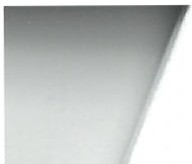 Položkový rozpočetCelkem	550 756,00!S:2016_70CAMP - Centrum  architektury aměstského plánovániO:001Konferenční  sál A, CAMPR:501realizace nové (sál A} a obnovastávající (CAMP) podlahovékrytinyP.č.Díl:Číslo položky 777Název položkyPodlahy ze syntetických hmotMJmnožstvícena/ MJCelkem537 756,00277-1Vyčištění a vyplnění obvodových a dilatačních spárm110,00000399,0043 890,00tmelem -   2komponentní nízkoviskózní epoxidováorvskvřice5777155010R01Včetně dodávky e 2komponentni nizkoviskózni epoxidové pryskyřice. Šířku, profil spáry odsouhlasí architekt. Před prováděním bude předložen vzorek vytuhlého tmelu, konečná barevnost bude odsouhlasena architekte m.Např: Sikafloor 156/161Součástí položky je zajištěni všech souvisejicich činnosti - doprava, přemístěni , zakryti okolnich konstrukci, úklidsál A - obvod, vč. mříži a žlabů : 144	92,00000sál A-   dilatační profily : 10,5+5,5+1*2	18,00000Podlahový systém se schopnosti překlenovat trhliny, s	m2	218,00000	1 757,00	383 026,00 oolvueratanovou nášlaonou vrstvouBroušeni podkladu: celoplošně přebrousit planetovou bruskou s odsáváním pro maximálni eliminaci prašnosti ;zahájení prací se bude účastnit zástupce investoraPenetrace:2komponentní epoxidový základní nátěr, s křemičitým vsypem Nosná vrstva:Dvoukomponentní houževnatá samonivelačni barevná stěrka na bázi polyuretanové pryskyřice Odpovídá požadavkům ČSN EN 1504-2, 1504-3 a ČSN EN 13813 v ti. 2 mmVrchní nátěr nátěr:2komponentni polyuretanová transparentní pečetící vrstva s matným vzhledem, 2 vrstvy finální barevnost bude odsouhlasena architektem na základě předloženi vzorkuSoučástí položky je zajištěni všech souvisejících  činnosti - doprava, přemístěn,i zakrytí okolních konstrukci, úklidsál A: 187 m2 ,   prostor A.0.09: 30,5 m2	218,00000Obnova podlahového systému se schopností překlenovat	m2	308,0000-0   -    -  =3=55,-,o==o-1	109 340,00 trhliny, s polyueratanovou nášlapnou vrstvoudvoukomoonentni oečeticí vrstvouMyti povrchu pomocí Padů a chemických detergentůVrchní nátěr nátěr:2komponentni polyuretanová transparentní pečetici vrstva s matným vzhledemNapř: Sikafloor-305 W, finální barevnost bude odsouhlasena architektem na základě předloženi vzorkuSoučásti položky je zajištěni všech souvisejících činnosti - doprava, přemístěni, zakryti okolních konstrukci,  úklidsál CAMP: 308 m2	308,00000Přesun hmot pro podlahy syntetické, výšky do 6 m	kpl	1,00000·- 1 500,00	1 500,00Vedlejší náklady	13 000 00Přípravné a průzkumné služby či práce	Soubor	1,00000	2 500,00	2 500,00 Náklady dodavatele vyplývající z povinnosti dodavatele stanovených obchodními podmínkami před zahájením stavebních prací. Tato skupina zahrnuje zejména náklady na přípravné činnostiZařízení staveniště	I Soubor!	1,000001	4 300,00I	4 300,00 Veškeré náklady spojené s vybudováním, provozem a odstraněním zařízeni staveniště.Koordinační činnost	I Soubor!	1,0000-01  -    ·  -2=-coco-:co:c-.=c0 01	2 000,00Koordinace stavebních a technologických dodávek stavby.Bezpečnostní a hygienická opatření na staveništi	ISoubor!	1,00000	4 200,001	4 200,00Náklady na ochranu staveniště před vstupem nepovolaných osob, včetně příslušného značeni, náklady na osvětleni staveniště, náklady na vypracování potřebné dokumentace pro provoz staveniště z hlediska požární ochrany (požární řád a poplachová'směrnice) a z hlediska provozu staveniš tě (provozně dopravni řád)Včetně dodávky e 2komponentni nizkoviskózni epoxidové pryskyřice. Šířku, profil spáry odsouhlasí architekt. Před prováděním bude předložen vzorek vytuhlého tmelu, konečná barevnost bude odsouhlasena architekte m.Např: Sikafloor 156/161Součástí položky je zajištěni všech souvisejicich činnosti - doprava, přemístěni , zakryti okolnich konstrukci, úklidsál A - obvod, vč. mříži a žlabů : 144	92,00000sál A-   dilatační profily : 10,5+5,5+1*2	18,00000Podlahový systém se schopnosti překlenovat trhliny, s	m2	218,00000	1 757,00	383 026,00 oolvueratanovou nášlaonou vrstvouBroušeni podkladu: celoplošně přebrousit planetovou bruskou s odsáváním pro maximálni eliminaci prašnosti ;zahájení prací se bude účastnit zástupce investoraPenetrace:2komponentní epoxidový základní nátěr, s křemičitým vsypem Nosná vrstva:Dvoukomponentní houževnatá samonivelačni barevná stěrka na bázi polyuretanové pryskyřice Odpovídá požadavkům ČSN EN 1504-2, 1504-3 a ČSN EN 13813 v ti. 2 mmVrchní nátěr nátěr:2komponentni polyuretanová transparentní pečetící vrstva s matným vzhledem, 2 vrstvy finální barevnost bude odsouhlasena architektem na základě předloženi vzorkuSoučástí položky je zajištěni všech souvisejících  činnosti - doprava, přemístěn,i zakrytí okolních konstrukci, úklidsál A: 187 m2 ,   prostor A.0.09: 30,5 m2	218,00000Obnova podlahového systému se schopností překlenovat	m2	308,0000-0   -    -  =3=55,-,o==o-1	109 340,00 trhliny, s polyueratanovou nášlapnou vrstvoudvoukomoonentni oečeticí vrstvouMyti povrchu pomocí Padů a chemických detergentůVrchní nátěr nátěr:2komponentni polyuretanová transparentní pečetici vrstva s matným vzhledemNapř: Sikafloor-305 W, finální barevnost bude odsouhlasena architektem na základě předloženi vzorkuSoučásti položky je zajištěni všech souvisejících činnosti - doprava, přemístěni, zakryti okolních konstrukci,  úklidsál CAMP: 308 m2	308,00000Přesun hmot pro podlahy syntetické, výšky do 6 m	kpl	1,00000·- 1 500,00	1 500,00Vedlejší náklady	13 000 00Přípravné a průzkumné služby či práce	Soubor	1,00000	2 500,00	2 500,00 Náklady dodavatele vyplývající z povinnosti dodavatele stanovených obchodními podmínkami před zahájením stavebních prací. Tato skupina zahrnuje zejména náklady na přípravné činnostiZařízení staveniště	I Soubor!	1,000001	4 300,00I	4 300,00 Veškeré náklady spojené s vybudováním, provozem a odstraněním zařízeni staveniště.Koordinační činnost	I Soubor!	1,0000-01  -    ·  -2=-coco-:co:c-.=c0 01	2 000,00Koordinace stavebních a technologických dodávek stavby.Bezpečnostní a hygienická opatření na staveništi	ISoubor!	1,00000	4 200,001	4 200,00Náklady na ochranu staveniště před vstupem nepovolaných osob, včetně příslušného značeni, náklady na osvětleni staveniště, náklady na vypracování potřebné dokumentace pro provoz staveniště z hlediska požární ochrany (požární řád a poplachová'směrnice) a z hlediska provozu staveniš tě (provozně dopravni řád)Včetně dodávky e 2komponentni nizkoviskózni epoxidové pryskyřice. Šířku, profil spáry odsouhlasí architekt. Před prováděním bude předložen vzorek vytuhlého tmelu, konečná barevnost bude odsouhlasena architekte m.Např: Sikafloor 156/161Součástí položky je zajištěni všech souvisejicich činnosti - doprava, přemístěni , zakryti okolnich konstrukci, úklidsál A - obvod, vč. mříži a žlabů : 144	92,00000sál A-   dilatační profily : 10,5+5,5+1*2	18,00000Podlahový systém se schopnosti překlenovat trhliny, s	m2	218,00000	1 757,00	383 026,00 oolvueratanovou nášlaonou vrstvouBroušeni podkladu: celoplošně přebrousit planetovou bruskou s odsáváním pro maximálni eliminaci prašnosti ;zahájení prací se bude účastnit zástupce investoraPenetrace:2komponentní epoxidový základní nátěr, s křemičitým vsypem Nosná vrstva:Dvoukomponentní houževnatá samonivelačni barevná stěrka na bázi polyuretanové pryskyřice Odpovídá požadavkům ČSN EN 1504-2, 1504-3 a ČSN EN 13813 v ti. 2 mmVrchní nátěr nátěr:2komponentni polyuretanová transparentní pečetící vrstva s matným vzhledem, 2 vrstvy finální barevnost bude odsouhlasena architektem na základě předloženi vzorkuSoučástí položky je zajištěni všech souvisejících  činnosti - doprava, přemístěn,i zakrytí okolních konstrukci, úklidsál A: 187 m2 ,   prostor A.0.09: 30,5 m2	218,00000Obnova podlahového systému se schopností překlenovat	m2	308,0000-0   -    -  =3=55,-,o==o-1	109 340,00 trhliny, s polyueratanovou nášlapnou vrstvoudvoukomoonentni oečeticí vrstvouMyti povrchu pomocí Padů a chemických detergentůVrchní nátěr nátěr:2komponentni polyuretanová transparentní pečetici vrstva s matným vzhledemNapř: Sikafloor-305 W, finální barevnost bude odsouhlasena architektem na základě předloženi vzorkuSoučásti položky je zajištěni všech souvisejících činnosti - doprava, přemístěni, zakryti okolních konstrukci,  úklidsál CAMP: 308 m2	308,00000Přesun hmot pro podlahy syntetické, výšky do 6 m	kpl	1,00000·- 1 500,00	1 500,00Vedlejší náklady	13 000 00Přípravné a průzkumné služby či práce	Soubor	1,00000	2 500,00	2 500,00 Náklady dodavatele vyplývající z povinnosti dodavatele stanovených obchodními podmínkami před zahájením stavebních prací. Tato skupina zahrnuje zejména náklady na přípravné činnostiZařízení staveniště	I Soubor!	1,000001	4 300,00I	4 300,00 Veškeré náklady spojené s vybudováním, provozem a odstraněním zařízeni staveniště.Koordinační činnost	I Soubor!	1,0000-01  -    ·  -2=-coco-:co:c-.=c0 01	2 000,00Koordinace stavebních a technologických dodávek stavby.Bezpečnostní a hygienická opatření na staveništi	ISoubor!	1,00000	4 200,001	4 200,00Náklady na ochranu staveniště před vstupem nepovolaných osob, včetně příslušného značeni, náklady na osvětleni staveniště, náklady na vypracování potřebné dokumentace pro provoz staveniště z hlediska požární ochrany (požární řád a poplachová'směrnice) a z hlediska provozu staveniš tě (provozně dopravni řád)Včetně dodávky e 2komponentni nizkoviskózni epoxidové pryskyřice. Šířku, profil spáry odsouhlasí architekt. Před prováděním bude předložen vzorek vytuhlého tmelu, konečná barevnost bude odsouhlasena architekte m.Např: Sikafloor 156/161Součástí položky je zajištěni všech souvisejicich činnosti - doprava, přemístěni , zakryti okolnich konstrukci, úklidsál A - obvod, vč. mříži a žlabů : 144	92,00000sál A-   dilatační profily : 10,5+5,5+1*2	18,00000Podlahový systém se schopnosti překlenovat trhliny, s	m2	218,00000	1 757,00	383 026,00 oolvueratanovou nášlaonou vrstvouBroušeni podkladu: celoplošně přebrousit planetovou bruskou s odsáváním pro maximálni eliminaci prašnosti ;zahájení prací se bude účastnit zástupce investoraPenetrace:2komponentní epoxidový základní nátěr, s křemičitým vsypem Nosná vrstva:Dvoukomponentní houževnatá samonivelačni barevná stěrka na bázi polyuretanové pryskyřice Odpovídá požadavkům ČSN EN 1504-2, 1504-3 a ČSN EN 13813 v ti. 2 mmVrchní nátěr nátěr:2komponentni polyuretanová transparentní pečetící vrstva s matným vzhledem, 2 vrstvy finální barevnost bude odsouhlasena architektem na základě předloženi vzorkuSoučástí položky je zajištěni všech souvisejících  činnosti - doprava, přemístěn,i zakrytí okolních konstrukci, úklidsál A: 187 m2 ,   prostor A.0.09: 30,5 m2	218,00000Obnova podlahového systému se schopností překlenovat	m2	308,0000-0   -    -  =3=55,-,o==o-1	109 340,00 trhliny, s polyueratanovou nášlapnou vrstvoudvoukomoonentni oečeticí vrstvouMyti povrchu pomocí Padů a chemických detergentůVrchní nátěr nátěr:2komponentni polyuretanová transparentní pečetici vrstva s matným vzhledemNapř: Sikafloor-305 W, finální barevnost bude odsouhlasena architektem na základě předloženi vzorkuSoučásti položky je zajištěni všech souvisejících činnosti - doprava, přemístěni, zakryti okolních konstrukci,  úklidsál CAMP: 308 m2	308,00000Přesun hmot pro podlahy syntetické, výšky do 6 m	kpl	1,00000·- 1 500,00	1 500,00Vedlejší náklady	13 000 00Přípravné a průzkumné služby či práce	Soubor	1,00000	2 500,00	2 500,00 Náklady dodavatele vyplývající z povinnosti dodavatele stanovených obchodními podmínkami před zahájením stavebních prací. Tato skupina zahrnuje zejména náklady na přípravné činnostiZařízení staveniště	I Soubor!	1,000001	4 300,00I	4 300,00 Veškeré náklady spojené s vybudováním, provozem a odstraněním zařízeni staveniště.Koordinační činnost	I Soubor!	1,0000-01  -    ·  -2=-coco-:co:c-.=c0 01	2 000,00Koordinace stavebních a technologických dodávek stavby.Bezpečnostní a hygienická opatření na staveništi	ISoubor!	1,00000	4 200,001	4 200,00Náklady na ochranu staveniště před vstupem nepovolaných osob, včetně příslušného značeni, náklady na osvětleni staveniště, náklady na vypracování potřebné dokumentace pro provoz staveniště z hlediska požární ochrany (požární řád a poplachová'směrnice) a z hlediska provozu staveniš tě (provozně dopravni řád)Včetně dodávky e 2komponentni nizkoviskózni epoxidové pryskyřice. Šířku, profil spáry odsouhlasí architekt. Před prováděním bude předložen vzorek vytuhlého tmelu, konečná barevnost bude odsouhlasena architekte m.Např: Sikafloor 156/161Součástí položky je zajištěni všech souvisejicich činnosti - doprava, přemístěni , zakryti okolnich konstrukci, úklidsál A - obvod, vč. mříži a žlabů : 144	92,00000sál A-   dilatační profily : 10,5+5,5+1*2	18,00000Podlahový systém se schopnosti překlenovat trhliny, s	m2	218,00000	1 757,00	383 026,00 oolvueratanovou nášlaonou vrstvouBroušeni podkladu: celoplošně přebrousit planetovou bruskou s odsáváním pro maximálni eliminaci prašnosti ;zahájení prací se bude účastnit zástupce investoraPenetrace:2komponentní epoxidový základní nátěr, s křemičitým vsypem Nosná vrstva:Dvoukomponentní houževnatá samonivelačni barevná stěrka na bázi polyuretanové pryskyřice Odpovídá požadavkům ČSN EN 1504-2, 1504-3 a ČSN EN 13813 v ti. 2 mmVrchní nátěr nátěr:2komponentni polyuretanová transparentní pečetící vrstva s matným vzhledem, 2 vrstvy finální barevnost bude odsouhlasena architektem na základě předloženi vzorkuSoučástí položky je zajištěni všech souvisejících  činnosti - doprava, přemístěn,i zakrytí okolních konstrukci, úklidsál A: 187 m2 ,   prostor A.0.09: 30,5 m2	218,00000Obnova podlahového systému se schopností překlenovat	m2	308,0000-0   -    -  =3=55,-,o==o-1	109 340,00 trhliny, s polyueratanovou nášlapnou vrstvoudvoukomoonentni oečeticí vrstvouMyti povrchu pomocí Padů a chemických detergentůVrchní nátěr nátěr:2komponentni polyuretanová transparentní pečetici vrstva s matným vzhledemNapř: Sikafloor-305 W, finální barevnost bude odsouhlasena architektem na základě předloženi vzorkuSoučásti položky je zajištěni všech souvisejících činnosti - doprava, přemístěni, zakryti okolních konstrukci,  úklidsál CAMP: 308 m2	308,00000Přesun hmot pro podlahy syntetické, výšky do 6 m	kpl	1,00000·- 1 500,00	1 500,00Vedlejší náklady	13 000 00Přípravné a průzkumné služby či práce	Soubor	1,00000	2 500,00	2 500,00 Náklady dodavatele vyplývající z povinnosti dodavatele stanovených obchodními podmínkami před zahájením stavebních prací. Tato skupina zahrnuje zejména náklady na přípravné činnostiZařízení staveniště	I Soubor!	1,000001	4 300,00I	4 300,00 Veškeré náklady spojené s vybudováním, provozem a odstraněním zařízeni staveniště.Koordinační činnost	I Soubor!	1,0000-01  -    ·  -2=-coco-:co:c-.=c0 01	2 000,00Koordinace stavebních a technologických dodávek stavby.Bezpečnostní a hygienická opatření na staveništi	ISoubor!	1,00000	4 200,001	4 200,00Náklady na ochranu staveniště před vstupem nepovolaných osob, včetně příslušného značeni, náklady na osvětleni staveniště, náklady na vypracování potřebné dokumentace pro provoz staveniště z hlediska požární ochrany (požární řád a poplachová'směrnice) a z hlediska provozu staveniš tě (provozně dopravni řád)5777155010R01Včetně dodávky e 2komponentni nizkoviskózni epoxidové pryskyřice. Šířku, profil spáry odsouhlasí architekt. Před prováděním bude předložen vzorek vytuhlého tmelu, konečná barevnost bude odsouhlasena architekte m.Např: Sikafloor 156/161Součástí položky je zajištěni všech souvisejicich činnosti - doprava, přemístěni , zakryti okolnich konstrukci, úklidsál A - obvod, vč. mříži a žlabů : 144	92,00000sál A-   dilatační profily : 10,5+5,5+1*2	18,00000Podlahový systém se schopnosti překlenovat trhliny, s	m2	218,00000	1 757,00	383 026,00 oolvueratanovou nášlaonou vrstvouBroušeni podkladu: celoplošně přebrousit planetovou bruskou s odsáváním pro maximálni eliminaci prašnosti ;zahájení prací se bude účastnit zástupce investoraPenetrace:2komponentní epoxidový základní nátěr, s křemičitým vsypem Nosná vrstva:Dvoukomponentní houževnatá samonivelačni barevná stěrka na bázi polyuretanové pryskyřice Odpovídá požadavkům ČSN EN 1504-2, 1504-3 a ČSN EN 13813 v ti. 2 mmVrchní nátěr nátěr:2komponentni polyuretanová transparentní pečetící vrstva s matným vzhledem, 2 vrstvy finální barevnost bude odsouhlasena architektem na základě předloženi vzorkuSoučástí položky je zajištěni všech souvisejících  činnosti - doprava, přemístěn,i zakrytí okolních konstrukci, úklidsál A: 187 m2 ,   prostor A.0.09: 30,5 m2	218,00000Obnova podlahového systému se schopností překlenovat	m2	308,0000-0   -    -  =3=55,-,o==o-1	109 340,00 trhliny, s polyueratanovou nášlapnou vrstvoudvoukomoonentni oečeticí vrstvouMyti povrchu pomocí Padů a chemických detergentůVrchní nátěr nátěr:2komponentni polyuretanová transparentní pečetici vrstva s matným vzhledemNapř: Sikafloor-305 W, finální barevnost bude odsouhlasena architektem na základě předloženi vzorkuSoučásti položky je zajištěni všech souvisejících činnosti - doprava, přemístěni, zakryti okolních konstrukci,  úklidsál CAMP: 308 m2	308,00000Přesun hmot pro podlahy syntetické, výšky do 6 m	kpl	1,00000·- 1 500,00	1 500,00Vedlejší náklady	13 000 00Přípravné a průzkumné služby či práce	Soubor	1,00000	2 500,00	2 500,00 Náklady dodavatele vyplývající z povinnosti dodavatele stanovených obchodními podmínkami před zahájením stavebních prací. Tato skupina zahrnuje zejména náklady na přípravné činnostiZařízení staveniště	I Soubor!	1,000001	4 300,00I	4 300,00 Veškeré náklady spojené s vybudováním, provozem a odstraněním zařízeni staveniště.Koordinační činnost	I Soubor!	1,0000-01  -    ·  -2=-coco-:co:c-.=c0 01	2 000,00Koordinace stavebních a technologických dodávek stavby.Bezpečnostní a hygienická opatření na staveništi	ISoubor!	1,00000	4 200,001	4 200,00Náklady na ochranu staveniště před vstupem nepovolaných osob, včetně příslušného značeni, náklady na osvětleni staveniště, náklady na vypracování potřebné dokumentace pro provoz staveniště z hlediska požární ochrany (požární řád a poplachová'směrnice) a z hlediska provozu staveniš tě (provozně dopravni řád)Včetně dodávky e 2komponentni nizkoviskózni epoxidové pryskyřice. Šířku, profil spáry odsouhlasí architekt. Před prováděním bude předložen vzorek vytuhlého tmelu, konečná barevnost bude odsouhlasena architekte m.Např: Sikafloor 156/161Součástí položky je zajištěni všech souvisejicich činnosti - doprava, přemístěni , zakryti okolnich konstrukci, úklidsál A - obvod, vč. mříži a žlabů : 144	92,00000sál A-   dilatační profily : 10,5+5,5+1*2	18,00000Podlahový systém se schopnosti překlenovat trhliny, s	m2	218,00000	1 757,00	383 026,00 oolvueratanovou nášlaonou vrstvouBroušeni podkladu: celoplošně přebrousit planetovou bruskou s odsáváním pro maximálni eliminaci prašnosti ;zahájení prací se bude účastnit zástupce investoraPenetrace:2komponentní epoxidový základní nátěr, s křemičitým vsypem Nosná vrstva:Dvoukomponentní houževnatá samonivelačni barevná stěrka na bázi polyuretanové pryskyřice Odpovídá požadavkům ČSN EN 1504-2, 1504-3 a ČSN EN 13813 v ti. 2 mmVrchní nátěr nátěr:2komponentni polyuretanová transparentní pečetící vrstva s matným vzhledem, 2 vrstvy finální barevnost bude odsouhlasena architektem na základě předloženi vzorkuSoučástí položky je zajištěni všech souvisejících  činnosti - doprava, přemístěn,i zakrytí okolních konstrukci, úklidsál A: 187 m2 ,   prostor A.0.09: 30,5 m2	218,00000Obnova podlahového systému se schopností překlenovat	m2	308,0000-0   -    -  =3=55,-,o==o-1	109 340,00 trhliny, s polyueratanovou nášlapnou vrstvoudvoukomoonentni oečeticí vrstvouMyti povrchu pomocí Padů a chemických detergentůVrchní nátěr nátěr:2komponentni polyuretanová transparentní pečetici vrstva s matným vzhledemNapř: Sikafloor-305 W, finální barevnost bude odsouhlasena architektem na základě předloženi vzorkuSoučásti položky je zajištěni všech souvisejících činnosti - doprava, přemístěni, zakryti okolních konstrukci,  úklidsál CAMP: 308 m2	308,00000Přesun hmot pro podlahy syntetické, výšky do 6 m	kpl	1,00000·- 1 500,00	1 500,00Vedlejší náklady	13 000 00Přípravné a průzkumné služby či práce	Soubor	1,00000	2 500,00	2 500,00 Náklady dodavatele vyplývající z povinnosti dodavatele stanovených obchodními podmínkami před zahájením stavebních prací. Tato skupina zahrnuje zejména náklady na přípravné činnostiZařízení staveniště	I Soubor!	1,000001	4 300,00I	4 300,00 Veškeré náklady spojené s vybudováním, provozem a odstraněním zařízeni staveniště.Koordinační činnost	I Soubor!	1,0000-01  -    ·  -2=-coco-:co:c-.=c0 01	2 000,00Koordinace stavebních a technologických dodávek stavby.Bezpečnostní a hygienická opatření na staveništi	ISoubor!	1,00000	4 200,001	4 200,00Náklady na ochranu staveniště před vstupem nepovolaných osob, včetně příslušného značeni, náklady na osvětleni staveniště, náklady na vypracování potřebné dokumentace pro provoz staveniště z hlediska požární ochrany (požární řád a poplachová'směrnice) a z hlediska provozu staveniš tě (provozně dopravni řád)Včetně dodávky e 2komponentni nizkoviskózni epoxidové pryskyřice. Šířku, profil spáry odsouhlasí architekt. Před prováděním bude předložen vzorek vytuhlého tmelu, konečná barevnost bude odsouhlasena architekte m.Např: Sikafloor 156/161Součástí položky je zajištěni všech souvisejicich činnosti - doprava, přemístěni , zakryti okolnich konstrukci, úklidsál A - obvod, vč. mříži a žlabů : 144	92,00000sál A-   dilatační profily : 10,5+5,5+1*2	18,00000Podlahový systém se schopnosti překlenovat trhliny, s	m2	218,00000	1 757,00	383 026,00 oolvueratanovou nášlaonou vrstvouBroušeni podkladu: celoplošně přebrousit planetovou bruskou s odsáváním pro maximálni eliminaci prašnosti ;zahájení prací se bude účastnit zástupce investoraPenetrace:2komponentní epoxidový základní nátěr, s křemičitým vsypem Nosná vrstva:Dvoukomponentní houževnatá samonivelačni barevná stěrka na bázi polyuretanové pryskyřice Odpovídá požadavkům ČSN EN 1504-2, 1504-3 a ČSN EN 13813 v ti. 2 mmVrchní nátěr nátěr:2komponentni polyuretanová transparentní pečetící vrstva s matným vzhledem, 2 vrstvy finální barevnost bude odsouhlasena architektem na základě předloženi vzorkuSoučástí položky je zajištěni všech souvisejících  činnosti - doprava, přemístěn,i zakrytí okolních konstrukci, úklidsál A: 187 m2 ,   prostor A.0.09: 30,5 m2	218,00000Obnova podlahového systému se schopností překlenovat	m2	308,0000-0   -    -  =3=55,-,o==o-1	109 340,00 trhliny, s polyueratanovou nášlapnou vrstvoudvoukomoonentni oečeticí vrstvouMyti povrchu pomocí Padů a chemických detergentůVrchní nátěr nátěr:2komponentni polyuretanová transparentní pečetici vrstva s matným vzhledemNapř: Sikafloor-305 W, finální barevnost bude odsouhlasena architektem na základě předloženi vzorkuSoučásti položky je zajištěni všech souvisejících činnosti - doprava, přemístěni, zakryti okolních konstrukci,  úklidsál CAMP: 308 m2	308,00000Přesun hmot pro podlahy syntetické, výšky do 6 m	kpl	1,00000·- 1 500,00	1 500,00Vedlejší náklady	13 000 00Přípravné a průzkumné služby či práce	Soubor	1,00000	2 500,00	2 500,00 Náklady dodavatele vyplývající z povinnosti dodavatele stanovených obchodními podmínkami před zahájením stavebních prací. Tato skupina zahrnuje zejména náklady na přípravné činnostiZařízení staveniště	I Soubor!	1,000001	4 300,00I	4 300,00 Veškeré náklady spojené s vybudováním, provozem a odstraněním zařízeni staveniště.Koordinační činnost	I Soubor!	1,0000-01  -    ·  -2=-coco-:co:c-.=c0 01	2 000,00Koordinace stavebních a technologických dodávek stavby.Bezpečnostní a hygienická opatření na staveništi	ISoubor!	1,00000	4 200,001	4 200,00Náklady na ochranu staveniště před vstupem nepovolaných osob, včetně příslušného značeni, náklady na osvětleni staveniště, náklady na vypracování potřebné dokumentace pro provoz staveniště z hlediska požární ochrany (požární řád a poplachová'směrnice) a z hlediska provozu staveniš tě (provozně dopravni řád)Včetně dodávky e 2komponentni nizkoviskózni epoxidové pryskyřice. Šířku, profil spáry odsouhlasí architekt. Před prováděním bude předložen vzorek vytuhlého tmelu, konečná barevnost bude odsouhlasena architekte m.Např: Sikafloor 156/161Součástí položky je zajištěni všech souvisejicich činnosti - doprava, přemístěni , zakryti okolnich konstrukci, úklidsál A - obvod, vč. mříži a žlabů : 144	92,00000sál A-   dilatační profily : 10,5+5,5+1*2	18,00000Podlahový systém se schopnosti překlenovat trhliny, s	m2	218,00000	1 757,00	383 026,00 oolvueratanovou nášlaonou vrstvouBroušeni podkladu: celoplošně přebrousit planetovou bruskou s odsáváním pro maximálni eliminaci prašnosti ;zahájení prací se bude účastnit zástupce investoraPenetrace:2komponentní epoxidový základní nátěr, s křemičitým vsypem Nosná vrstva:Dvoukomponentní houževnatá samonivelačni barevná stěrka na bázi polyuretanové pryskyřice Odpovídá požadavkům ČSN EN 1504-2, 1504-3 a ČSN EN 13813 v ti. 2 mmVrchní nátěr nátěr:2komponentni polyuretanová transparentní pečetící vrstva s matným vzhledem, 2 vrstvy finální barevnost bude odsouhlasena architektem na základě předloženi vzorkuSoučástí položky je zajištěni všech souvisejících  činnosti - doprava, přemístěn,i zakrytí okolních konstrukci, úklidsál A: 187 m2 ,   prostor A.0.09: 30,5 m2	218,00000Obnova podlahového systému se schopností překlenovat	m2	308,0000-0   -    -  =3=55,-,o==o-1	109 340,00 trhliny, s polyueratanovou nášlapnou vrstvoudvoukomoonentni oečeticí vrstvouMyti povrchu pomocí Padů a chemických detergentůVrchní nátěr nátěr:2komponentni polyuretanová transparentní pečetici vrstva s matným vzhledemNapř: Sikafloor-305 W, finální barevnost bude odsouhlasena architektem na základě předloženi vzorkuSoučásti položky je zajištěni všech souvisejících činnosti - doprava, přemístěni, zakryti okolních konstrukci,  úklidsál CAMP: 308 m2	308,00000Přesun hmot pro podlahy syntetické, výšky do 6 m	kpl	1,00000·- 1 500,00	1 500,00Vedlejší náklady	13 000 00Přípravné a průzkumné služby či práce	Soubor	1,00000	2 500,00	2 500,00 Náklady dodavatele vyplývající z povinnosti dodavatele stanovených obchodními podmínkami před zahájením stavebních prací. Tato skupina zahrnuje zejména náklady na přípravné činnostiZařízení staveniště	I Soubor!	1,000001	4 300,00I	4 300,00 Veškeré náklady spojené s vybudováním, provozem a odstraněním zařízeni staveniště.Koordinační činnost	I Soubor!	1,0000-01  -    ·  -2=-coco-:co:c-.=c0 01	2 000,00Koordinace stavebních a technologických dodávek stavby.Bezpečnostní a hygienická opatření na staveništi	ISoubor!	1,00000	4 200,001	4 200,00Náklady na ochranu staveniště před vstupem nepovolaných osob, včetně příslušného značeni, náklady na osvětleni staveniště, náklady na vypracování potřebné dokumentace pro provoz staveniště z hlediska požární ochrany (požární řád a poplachová'směrnice) a z hlediska provozu staveniš tě (provozně dopravni řád)Včetně dodávky e 2komponentni nizkoviskózni epoxidové pryskyřice. Šířku, profil spáry odsouhlasí architekt. Před prováděním bude předložen vzorek vytuhlého tmelu, konečná barevnost bude odsouhlasena architekte m.Např: Sikafloor 156/161Součástí položky je zajištěni všech souvisejicich činnosti - doprava, přemístěni , zakryti okolnich konstrukci, úklidsál A - obvod, vč. mříži a žlabů : 144	92,00000sál A-   dilatační profily : 10,5+5,5+1*2	18,00000Podlahový systém se schopnosti překlenovat trhliny, s	m2	218,00000	1 757,00	383 026,00 oolvueratanovou nášlaonou vrstvouBroušeni podkladu: celoplošně přebrousit planetovou bruskou s odsáváním pro maximálni eliminaci prašnosti ;zahájení prací se bude účastnit zástupce investoraPenetrace:2komponentní epoxidový základní nátěr, s křemičitým vsypem Nosná vrstva:Dvoukomponentní houževnatá samonivelačni barevná stěrka na bázi polyuretanové pryskyřice Odpovídá požadavkům ČSN EN 1504-2, 1504-3 a ČSN EN 13813 v ti. 2 mmVrchní nátěr nátěr:2komponentni polyuretanová transparentní pečetící vrstva s matným vzhledem, 2 vrstvy finální barevnost bude odsouhlasena architektem na základě předloženi vzorkuSoučástí položky je zajištěni všech souvisejících  činnosti - doprava, přemístěn,i zakrytí okolních konstrukci, úklidsál A: 187 m2 ,   prostor A.0.09: 30,5 m2	218,00000Obnova podlahového systému se schopností překlenovat	m2	308,0000-0   -    -  =3=55,-,o==o-1	109 340,00 trhliny, s polyueratanovou nášlapnou vrstvoudvoukomoonentni oečeticí vrstvouMyti povrchu pomocí Padů a chemických detergentůVrchní nátěr nátěr:2komponentni polyuretanová transparentní pečetici vrstva s matným vzhledemNapř: Sikafloor-305 W, finální barevnost bude odsouhlasena architektem na základě předloženi vzorkuSoučásti položky je zajištěni všech souvisejících činnosti - doprava, přemístěni, zakryti okolních konstrukci,  úklidsál CAMP: 308 m2	308,00000Přesun hmot pro podlahy syntetické, výšky do 6 m	kpl	1,00000·- 1 500,00	1 500,00Vedlejší náklady	13 000 00Přípravné a průzkumné služby či práce	Soubor	1,00000	2 500,00	2 500,00 Náklady dodavatele vyplývající z povinnosti dodavatele stanovených obchodními podmínkami před zahájením stavebních prací. Tato skupina zahrnuje zejména náklady na přípravné činnostiZařízení staveniště	I Soubor!	1,000001	4 300,00I	4 300,00 Veškeré náklady spojené s vybudováním, provozem a odstraněním zařízeni staveniště.Koordinační činnost	I Soubor!	1,0000-01  -    ·  -2=-coco-:co:c-.=c0 01	2 000,00Koordinace stavebních a technologických dodávek stavby.Bezpečnostní a hygienická opatření na staveništi	ISoubor!	1,00000	4 200,001	4 200,00Náklady na ochranu staveniště před vstupem nepovolaných osob, včetně příslušného značeni, náklady na osvětleni staveniště, náklady na vypracování potřebné dokumentace pro provoz staveniště z hlediska požární ochrany (požární řád a poplachová'směrnice) a z hlediska provozu staveniš tě (provozně dopravni řád)7998777201R01Včetně dodávky e 2komponentni nizkoviskózni epoxidové pryskyřice. Šířku, profil spáry odsouhlasí architekt. Před prováděním bude předložen vzorek vytuhlého tmelu, konečná barevnost bude odsouhlasena architekte m.Např: Sikafloor 156/161Součástí položky je zajištěni všech souvisejicich činnosti - doprava, přemístěni , zakryti okolnich konstrukci, úklidsál A - obvod, vč. mříži a žlabů : 144	92,00000sál A-   dilatační profily : 10,5+5,5+1*2	18,00000Podlahový systém se schopnosti překlenovat trhliny, s	m2	218,00000	1 757,00	383 026,00 oolvueratanovou nášlaonou vrstvouBroušeni podkladu: celoplošně přebrousit planetovou bruskou s odsáváním pro maximálni eliminaci prašnosti ;zahájení prací se bude účastnit zástupce investoraPenetrace:2komponentní epoxidový základní nátěr, s křemičitým vsypem Nosná vrstva:Dvoukomponentní houževnatá samonivelačni barevná stěrka na bázi polyuretanové pryskyřice Odpovídá požadavkům ČSN EN 1504-2, 1504-3 a ČSN EN 13813 v ti. 2 mmVrchní nátěr nátěr:2komponentni polyuretanová transparentní pečetící vrstva s matným vzhledem, 2 vrstvy finální barevnost bude odsouhlasena architektem na základě předloženi vzorkuSoučástí položky je zajištěni všech souvisejících  činnosti - doprava, přemístěn,i zakrytí okolních konstrukci, úklidsál A: 187 m2 ,   prostor A.0.09: 30,5 m2	218,00000Obnova podlahového systému se schopností překlenovat	m2	308,0000-0   -    -  =3=55,-,o==o-1	109 340,00 trhliny, s polyueratanovou nášlapnou vrstvoudvoukomoonentni oečeticí vrstvouMyti povrchu pomocí Padů a chemických detergentůVrchní nátěr nátěr:2komponentni polyuretanová transparentní pečetici vrstva s matným vzhledemNapř: Sikafloor-305 W, finální barevnost bude odsouhlasena architektem na základě předloženi vzorkuSoučásti položky je zajištěni všech souvisejících činnosti - doprava, přemístěni, zakryti okolních konstrukci,  úklidsál CAMP: 308 m2	308,00000Přesun hmot pro podlahy syntetické, výšky do 6 m	kpl	1,00000·- 1 500,00	1 500,00Vedlejší náklady	13 000 00Přípravné a průzkumné služby či práce	Soubor	1,00000	2 500,00	2 500,00 Náklady dodavatele vyplývající z povinnosti dodavatele stanovených obchodními podmínkami před zahájením stavebních prací. Tato skupina zahrnuje zejména náklady na přípravné činnostiZařízení staveniště	I Soubor!	1,000001	4 300,00I	4 300,00 Veškeré náklady spojené s vybudováním, provozem a odstraněním zařízeni staveniště.Koordinační činnost	I Soubor!	1,0000-01  -    ·  -2=-coco-:co:c-.=c0 01	2 000,00Koordinace stavebních a technologických dodávek stavby.Bezpečnostní a hygienická opatření na staveništi	ISoubor!	1,00000	4 200,001	4 200,00Náklady na ochranu staveniště před vstupem nepovolaných osob, včetně příslušného značeni, náklady na osvětleni staveniště, náklady na vypracování potřebné dokumentace pro provoz staveniště z hlediska požární ochrany (požární řád a poplachová'směrnice) a z hlediska provozu staveniš tě (provozně dopravni řád)Včetně dodávky e 2komponentni nizkoviskózni epoxidové pryskyřice. Šířku, profil spáry odsouhlasí architekt. Před prováděním bude předložen vzorek vytuhlého tmelu, konečná barevnost bude odsouhlasena architekte m.Např: Sikafloor 156/161Součástí položky je zajištěni všech souvisejicich činnosti - doprava, přemístěni , zakryti okolnich konstrukci, úklidsál A - obvod, vč. mříži a žlabů : 144	92,00000sál A-   dilatační profily : 10,5+5,5+1*2	18,00000Podlahový systém se schopnosti překlenovat trhliny, s	m2	218,00000	1 757,00	383 026,00 oolvueratanovou nášlaonou vrstvouBroušeni podkladu: celoplošně přebrousit planetovou bruskou s odsáváním pro maximálni eliminaci prašnosti ;zahájení prací se bude účastnit zástupce investoraPenetrace:2komponentní epoxidový základní nátěr, s křemičitým vsypem Nosná vrstva:Dvoukomponentní houževnatá samonivelačni barevná stěrka na bázi polyuretanové pryskyřice Odpovídá požadavkům ČSN EN 1504-2, 1504-3 a ČSN EN 13813 v ti. 2 mmVrchní nátěr nátěr:2komponentni polyuretanová transparentní pečetící vrstva s matným vzhledem, 2 vrstvy finální barevnost bude odsouhlasena architektem na základě předloženi vzorkuSoučástí položky je zajištěni všech souvisejících  činnosti - doprava, přemístěn,i zakrytí okolních konstrukci, úklidsál A: 187 m2 ,   prostor A.0.09: 30,5 m2	218,00000Obnova podlahového systému se schopností překlenovat	m2	308,0000-0   -    -  =3=55,-,o==o-1	109 340,00 trhliny, s polyueratanovou nášlapnou vrstvoudvoukomoonentni oečeticí vrstvouMyti povrchu pomocí Padů a chemických detergentůVrchní nátěr nátěr:2komponentni polyuretanová transparentní pečetici vrstva s matným vzhledemNapř: Sikafloor-305 W, finální barevnost bude odsouhlasena architektem na základě předloženi vzorkuSoučásti položky je zajištěni všech souvisejících činnosti - doprava, přemístěni, zakryti okolních konstrukci,  úklidsál CAMP: 308 m2	308,00000Přesun hmot pro podlahy syntetické, výšky do 6 m	kpl	1,00000·- 1 500,00	1 500,00Vedlejší náklady	13 000 00Přípravné a průzkumné služby či práce	Soubor	1,00000	2 500,00	2 500,00 Náklady dodavatele vyplývající z povinnosti dodavatele stanovených obchodními podmínkami před zahájením stavebních prací. Tato skupina zahrnuje zejména náklady na přípravné činnostiZařízení staveniště	I Soubor!	1,000001	4 300,00I	4 300,00 Veškeré náklady spojené s vybudováním, provozem a odstraněním zařízeni staveniště.Koordinační činnost	I Soubor!	1,0000-01  -    ·  -2=-coco-:co:c-.=c0 01	2 000,00Koordinace stavebních a technologických dodávek stavby.Bezpečnostní a hygienická opatření na staveništi	ISoubor!	1,00000	4 200,001	4 200,00Náklady na ochranu staveniště před vstupem nepovolaných osob, včetně příslušného značeni, náklady na osvětleni staveniště, náklady na vypracování potřebné dokumentace pro provoz staveniště z hlediska požární ochrany (požární řád a poplachová'směrnice) a z hlediska provozu staveniš tě (provozně dopravni řád)Včetně dodávky e 2komponentni nizkoviskózni epoxidové pryskyřice. Šířku, profil spáry odsouhlasí architekt. Před prováděním bude předložen vzorek vytuhlého tmelu, konečná barevnost bude odsouhlasena architekte m.Např: Sikafloor 156/161Součástí položky je zajištěni všech souvisejicich činnosti - doprava, přemístěni , zakryti okolnich konstrukci, úklidsál A - obvod, vč. mříži a žlabů : 144	92,00000sál A-   dilatační profily : 10,5+5,5+1*2	18,00000Podlahový systém se schopnosti překlenovat trhliny, s	m2	218,00000	1 757,00	383 026,00 oolvueratanovou nášlaonou vrstvouBroušeni podkladu: celoplošně přebrousit planetovou bruskou s odsáváním pro maximálni eliminaci prašnosti ;zahájení prací se bude účastnit zástupce investoraPenetrace:2komponentní epoxidový základní nátěr, s křemičitým vsypem Nosná vrstva:Dvoukomponentní houževnatá samonivelačni barevná stěrka na bázi polyuretanové pryskyřice Odpovídá požadavkům ČSN EN 1504-2, 1504-3 a ČSN EN 13813 v ti. 2 mmVrchní nátěr nátěr:2komponentni polyuretanová transparentní pečetící vrstva s matným vzhledem, 2 vrstvy finální barevnost bude odsouhlasena architektem na základě předloženi vzorkuSoučástí položky je zajištěni všech souvisejících  činnosti - doprava, přemístěn,i zakrytí okolních konstrukci, úklidsál A: 187 m2 ,   prostor A.0.09: 30,5 m2	218,00000Obnova podlahového systému se schopností překlenovat	m2	308,0000-0   -    -  =3=55,-,o==o-1	109 340,00 trhliny, s polyueratanovou nášlapnou vrstvoudvoukomoonentni oečeticí vrstvouMyti povrchu pomocí Padů a chemických detergentůVrchní nátěr nátěr:2komponentni polyuretanová transparentní pečetici vrstva s matným vzhledemNapř: Sikafloor-305 W, finální barevnost bude odsouhlasena architektem na základě předloženi vzorkuSoučásti položky je zajištěni všech souvisejících činnosti - doprava, přemístěni, zakryti okolních konstrukci,  úklidsál CAMP: 308 m2	308,00000Přesun hmot pro podlahy syntetické, výšky do 6 m	kpl	1,00000·- 1 500,00	1 500,00Vedlejší náklady	13 000 00Přípravné a průzkumné služby či práce	Soubor	1,00000	2 500,00	2 500,00 Náklady dodavatele vyplývající z povinnosti dodavatele stanovených obchodními podmínkami před zahájením stavebních prací. Tato skupina zahrnuje zejména náklady na přípravné činnostiZařízení staveniště	I Soubor!	1,000001	4 300,00I	4 300,00 Veškeré náklady spojené s vybudováním, provozem a odstraněním zařízeni staveniště.Koordinační činnost	I Soubor!	1,0000-01  -    ·  -2=-coco-:co:c-.=c0 01	2 000,00Koordinace stavebních a technologických dodávek stavby.Bezpečnostní a hygienická opatření na staveništi	ISoubor!	1,00000	4 200,001	4 200,00Náklady na ochranu staveniště před vstupem nepovolaných osob, včetně příslušného značeni, náklady na osvětleni staveniště, náklady na vypracování potřebné dokumentace pro provoz staveniště z hlediska požární ochrany (požární řád a poplachová'směrnice) a z hlediska provozu staveniš tě (provozně dopravni řád)Včetně dodávky e 2komponentni nizkoviskózni epoxidové pryskyřice. Šířku, profil spáry odsouhlasí architekt. Před prováděním bude předložen vzorek vytuhlého tmelu, konečná barevnost bude odsouhlasena architekte m.Např: Sikafloor 156/161Součástí položky je zajištěni všech souvisejicich činnosti - doprava, přemístěni , zakryti okolnich konstrukci, úklidsál A - obvod, vč. mříži a žlabů : 144	92,00000sál A-   dilatační profily : 10,5+5,5+1*2	18,00000Podlahový systém se schopnosti překlenovat trhliny, s	m2	218,00000	1 757,00	383 026,00 oolvueratanovou nášlaonou vrstvouBroušeni podkladu: celoplošně přebrousit planetovou bruskou s odsáváním pro maximálni eliminaci prašnosti ;zahájení prací se bude účastnit zástupce investoraPenetrace:2komponentní epoxidový základní nátěr, s křemičitým vsypem Nosná vrstva:Dvoukomponentní houževnatá samonivelačni barevná stěrka na bázi polyuretanové pryskyřice Odpovídá požadavkům ČSN EN 1504-2, 1504-3 a ČSN EN 13813 v ti. 2 mmVrchní nátěr nátěr:2komponentni polyuretanová transparentní pečetící vrstva s matným vzhledem, 2 vrstvy finální barevnost bude odsouhlasena architektem na základě předloženi vzorkuSoučástí položky je zajištěni všech souvisejících  činnosti - doprava, přemístěn,i zakrytí okolních konstrukci, úklidsál A: 187 m2 ,   prostor A.0.09: 30,5 m2	218,00000Obnova podlahového systému se schopností překlenovat	m2	308,0000-0   -    -  =3=55,-,o==o-1	109 340,00 trhliny, s polyueratanovou nášlapnou vrstvoudvoukomoonentni oečeticí vrstvouMyti povrchu pomocí Padů a chemických detergentůVrchní nátěr nátěr:2komponentni polyuretanová transparentní pečetici vrstva s matným vzhledemNapř: Sikafloor-305 W, finální barevnost bude odsouhlasena architektem na základě předloženi vzorkuSoučásti položky je zajištěni všech souvisejících činnosti - doprava, přemístěni, zakryti okolních konstrukci,  úklidsál CAMP: 308 m2	308,00000Přesun hmot pro podlahy syntetické, výšky do 6 m	kpl	1,00000·- 1 500,00	1 500,00Vedlejší náklady	13 000 00Přípravné a průzkumné služby či práce	Soubor	1,00000	2 500,00	2 500,00 Náklady dodavatele vyplývající z povinnosti dodavatele stanovených obchodními podmínkami před zahájením stavebních prací. Tato skupina zahrnuje zejména náklady na přípravné činnostiZařízení staveniště	I Soubor!	1,000001	4 300,00I	4 300,00 Veškeré náklady spojené s vybudováním, provozem a odstraněním zařízeni staveniště.Koordinační činnost	I Soubor!	1,0000-01  -    ·  -2=-coco-:co:c-.=c0 01	2 000,00Koordinace stavebních a technologických dodávek stavby.Bezpečnostní a hygienická opatření na staveništi	ISoubor!	1,00000	4 200,001	4 200,00Náklady na ochranu staveniště před vstupem nepovolaných osob, včetně příslušného značeni, náklady na osvětleni staveniště, náklady na vypracování potřebné dokumentace pro provoz staveniště z hlediska požární ochrany (požární řád a poplachová'směrnice) a z hlediska provozu staveniš tě (provozně dopravni řád)Včetně dodávky e 2komponentni nizkoviskózni epoxidové pryskyřice. Šířku, profil spáry odsouhlasí architekt. Před prováděním bude předložen vzorek vytuhlého tmelu, konečná barevnost bude odsouhlasena architekte m.Např: Sikafloor 156/161Součástí položky je zajištěni všech souvisejicich činnosti - doprava, přemístěni , zakryti okolnich konstrukci, úklidsál A - obvod, vč. mříži a žlabů : 144	92,00000sál A-   dilatační profily : 10,5+5,5+1*2	18,00000Podlahový systém se schopnosti překlenovat trhliny, s	m2	218,00000	1 757,00	383 026,00 oolvueratanovou nášlaonou vrstvouBroušeni podkladu: celoplošně přebrousit planetovou bruskou s odsáváním pro maximálni eliminaci prašnosti ;zahájení prací se bude účastnit zástupce investoraPenetrace:2komponentní epoxidový základní nátěr, s křemičitým vsypem Nosná vrstva:Dvoukomponentní houževnatá samonivelačni barevná stěrka na bázi polyuretanové pryskyřice Odpovídá požadavkům ČSN EN 1504-2, 1504-3 a ČSN EN 13813 v ti. 2 mmVrchní nátěr nátěr:2komponentni polyuretanová transparentní pečetící vrstva s matným vzhledem, 2 vrstvy finální barevnost bude odsouhlasena architektem na základě předloženi vzorkuSoučástí položky je zajištěni všech souvisejících  činnosti - doprava, přemístěn,i zakrytí okolních konstrukci, úklidsál A: 187 m2 ,   prostor A.0.09: 30,5 m2	218,00000Obnova podlahového systému se schopností překlenovat	m2	308,0000-0   -    -  =3=55,-,o==o-1	109 340,00 trhliny, s polyueratanovou nášlapnou vrstvoudvoukomoonentni oečeticí vrstvouMyti povrchu pomocí Padů a chemických detergentůVrchní nátěr nátěr:2komponentni polyuretanová transparentní pečetici vrstva s matným vzhledemNapř: Sikafloor-305 W, finální barevnost bude odsouhlasena architektem na základě předloženi vzorkuSoučásti položky je zajištěni všech souvisejících činnosti - doprava, přemístěni, zakryti okolních konstrukci,  úklidsál CAMP: 308 m2	308,00000Přesun hmot pro podlahy syntetické, výšky do 6 m	kpl	1,00000·- 1 500,00	1 500,00Vedlejší náklady	13 000 00Přípravné a průzkumné služby či práce	Soubor	1,00000	2 500,00	2 500,00 Náklady dodavatele vyplývající z povinnosti dodavatele stanovených obchodními podmínkami před zahájením stavebních prací. Tato skupina zahrnuje zejména náklady na přípravné činnostiZařízení staveniště	I Soubor!	1,000001	4 300,00I	4 300,00 Veškeré náklady spojené s vybudováním, provozem a odstraněním zařízeni staveniště.Koordinační činnost	I Soubor!	1,0000-01  -    ·  -2=-coco-:co:c-.=c0 01	2 000,00Koordinace stavebních a technologických dodávek stavby.Bezpečnostní a hygienická opatření na staveništi	ISoubor!	1,00000	4 200,001	4 200,00Náklady na ochranu staveniště před vstupem nepovolaných osob, včetně příslušného značeni, náklady na osvětleni staveniště, náklady na vypracování potřebné dokumentace pro provoz staveniště z hlediska požární ochrany (požární řád a poplachová'směrnice) a z hlediska provozu staveniš tě (provozně dopravni řád)Díl:VNVčetně dodávky e 2komponentni nizkoviskózni epoxidové pryskyřice. Šířku, profil spáry odsouhlasí architekt. Před prováděním bude předložen vzorek vytuhlého tmelu, konečná barevnost bude odsouhlasena architekte m.Např: Sikafloor 156/161Součástí položky je zajištěni všech souvisejicich činnosti - doprava, přemístěni , zakryti okolnich konstrukci, úklidsál A - obvod, vč. mříži a žlabů : 144	92,00000sál A-   dilatační profily : 10,5+5,5+1*2	18,00000Podlahový systém se schopnosti překlenovat trhliny, s	m2	218,00000	1 757,00	383 026,00 oolvueratanovou nášlaonou vrstvouBroušeni podkladu: celoplošně přebrousit planetovou bruskou s odsáváním pro maximálni eliminaci prašnosti ;zahájení prací se bude účastnit zástupce investoraPenetrace:2komponentní epoxidový základní nátěr, s křemičitým vsypem Nosná vrstva:Dvoukomponentní houževnatá samonivelačni barevná stěrka na bázi polyuretanové pryskyřice Odpovídá požadavkům ČSN EN 1504-2, 1504-3 a ČSN EN 13813 v ti. 2 mmVrchní nátěr nátěr:2komponentni polyuretanová transparentní pečetící vrstva s matným vzhledem, 2 vrstvy finální barevnost bude odsouhlasena architektem na základě předloženi vzorkuSoučástí položky je zajištěni všech souvisejících  činnosti - doprava, přemístěn,i zakrytí okolních konstrukci, úklidsál A: 187 m2 ,   prostor A.0.09: 30,5 m2	218,00000Obnova podlahového systému se schopností překlenovat	m2	308,0000-0   -    -  =3=55,-,o==o-1	109 340,00 trhliny, s polyueratanovou nášlapnou vrstvoudvoukomoonentni oečeticí vrstvouMyti povrchu pomocí Padů a chemických detergentůVrchní nátěr nátěr:2komponentni polyuretanová transparentní pečetici vrstva s matným vzhledemNapř: Sikafloor-305 W, finální barevnost bude odsouhlasena architektem na základě předloženi vzorkuSoučásti položky je zajištěni všech souvisejících činnosti - doprava, přemístěni, zakryti okolních konstrukci,  úklidsál CAMP: 308 m2	308,00000Přesun hmot pro podlahy syntetické, výšky do 6 m	kpl	1,00000·- 1 500,00	1 500,00Vedlejší náklady	13 000 00Přípravné a průzkumné služby či práce	Soubor	1,00000	2 500,00	2 500,00 Náklady dodavatele vyplývající z povinnosti dodavatele stanovených obchodními podmínkami před zahájením stavebních prací. Tato skupina zahrnuje zejména náklady na přípravné činnostiZařízení staveniště	I Soubor!	1,000001	4 300,00I	4 300,00 Veškeré náklady spojené s vybudováním, provozem a odstraněním zařízeni staveniště.Koordinační činnost	I Soubor!	1,0000-01  -    ·  -2=-coco-:co:c-.=c0 01	2 000,00Koordinace stavebních a technologických dodávek stavby.Bezpečnostní a hygienická opatření na staveništi	ISoubor!	1,00000	4 200,001	4 200,00Náklady na ochranu staveniště před vstupem nepovolaných osob, včetně příslušného značeni, náklady na osvětleni staveniště, náklady na vypracování potřebné dokumentace pro provoz staveniště z hlediska požární ochrany (požární řád a poplachová'směrnice) a z hlediska provozu staveniš tě (provozně dopravni řád)Včetně dodávky e 2komponentni nizkoviskózni epoxidové pryskyřice. Šířku, profil spáry odsouhlasí architekt. Před prováděním bude předložen vzorek vytuhlého tmelu, konečná barevnost bude odsouhlasena architekte m.Např: Sikafloor 156/161Součástí položky je zajištěni všech souvisejicich činnosti - doprava, přemístěni , zakryti okolnich konstrukci, úklidsál A - obvod, vč. mříži a žlabů : 144	92,00000sál A-   dilatační profily : 10,5+5,5+1*2	18,00000Podlahový systém se schopnosti překlenovat trhliny, s	m2	218,00000	1 757,00	383 026,00 oolvueratanovou nášlaonou vrstvouBroušeni podkladu: celoplošně přebrousit planetovou bruskou s odsáváním pro maximálni eliminaci prašnosti ;zahájení prací se bude účastnit zástupce investoraPenetrace:2komponentní epoxidový základní nátěr, s křemičitým vsypem Nosná vrstva:Dvoukomponentní houževnatá samonivelačni barevná stěrka na bázi polyuretanové pryskyřice Odpovídá požadavkům ČSN EN 1504-2, 1504-3 a ČSN EN 13813 v ti. 2 mmVrchní nátěr nátěr:2komponentni polyuretanová transparentní pečetící vrstva s matným vzhledem, 2 vrstvy finální barevnost bude odsouhlasena architektem na základě předloženi vzorkuSoučástí položky je zajištěni všech souvisejících  činnosti - doprava, přemístěn,i zakrytí okolních konstrukci, úklidsál A: 187 m2 ,   prostor A.0.09: 30,5 m2	218,00000Obnova podlahového systému se schopností překlenovat	m2	308,0000-0   -    -  =3=55,-,o==o-1	109 340,00 trhliny, s polyueratanovou nášlapnou vrstvoudvoukomoonentni oečeticí vrstvouMyti povrchu pomocí Padů a chemických detergentůVrchní nátěr nátěr:2komponentni polyuretanová transparentní pečetici vrstva s matným vzhledemNapř: Sikafloor-305 W, finální barevnost bude odsouhlasena architektem na základě předloženi vzorkuSoučásti položky je zajištěni všech souvisejících činnosti - doprava, přemístěni, zakryti okolních konstrukci,  úklidsál CAMP: 308 m2	308,00000Přesun hmot pro podlahy syntetické, výšky do 6 m	kpl	1,00000·- 1 500,00	1 500,00Vedlejší náklady	13 000 00Přípravné a průzkumné služby či práce	Soubor	1,00000	2 500,00	2 500,00 Náklady dodavatele vyplývající z povinnosti dodavatele stanovených obchodními podmínkami před zahájením stavebních prací. Tato skupina zahrnuje zejména náklady na přípravné činnostiZařízení staveniště	I Soubor!	1,000001	4 300,00I	4 300,00 Veškeré náklady spojené s vybudováním, provozem a odstraněním zařízeni staveniště.Koordinační činnost	I Soubor!	1,0000-01  -    ·  -2=-coco-:co:c-.=c0 01	2 000,00Koordinace stavebních a technologických dodávek stavby.Bezpečnostní a hygienická opatření na staveništi	ISoubor!	1,00000	4 200,001	4 200,00Náklady na ochranu staveniště před vstupem nepovolaných osob, včetně příslušného značeni, náklady na osvětleni staveniště, náklady na vypracování potřebné dokumentace pro provoz staveniště z hlediska požární ochrany (požární řád a poplachová'směrnice) a z hlediska provozu staveniš tě (provozně dopravni řád)Včetně dodávky e 2komponentni nizkoviskózni epoxidové pryskyřice. Šířku, profil spáry odsouhlasí architekt. Před prováděním bude předložen vzorek vytuhlého tmelu, konečná barevnost bude odsouhlasena architekte m.Např: Sikafloor 156/161Součástí položky je zajištěni všech souvisejicich činnosti - doprava, přemístěni , zakryti okolnich konstrukci, úklidsál A - obvod, vč. mříži a žlabů : 144	92,00000sál A-   dilatační profily : 10,5+5,5+1*2	18,00000Podlahový systém se schopnosti překlenovat trhliny, s	m2	218,00000	1 757,00	383 026,00 oolvueratanovou nášlaonou vrstvouBroušeni podkladu: celoplošně přebrousit planetovou bruskou s odsáváním pro maximálni eliminaci prašnosti ;zahájení prací se bude účastnit zástupce investoraPenetrace:2komponentní epoxidový základní nátěr, s křemičitým vsypem Nosná vrstva:Dvoukomponentní houževnatá samonivelačni barevná stěrka na bázi polyuretanové pryskyřice Odpovídá požadavkům ČSN EN 1504-2, 1504-3 a ČSN EN 13813 v ti. 2 mmVrchní nátěr nátěr:2komponentni polyuretanová transparentní pečetící vrstva s matným vzhledem, 2 vrstvy finální barevnost bude odsouhlasena architektem na základě předloženi vzorkuSoučástí položky je zajištěni všech souvisejících  činnosti - doprava, přemístěn,i zakrytí okolních konstrukci, úklidsál A: 187 m2 ,   prostor A.0.09: 30,5 m2	218,00000Obnova podlahového systému se schopností překlenovat	m2	308,0000-0   -    -  =3=55,-,o==o-1	109 340,00 trhliny, s polyueratanovou nášlapnou vrstvoudvoukomoonentni oečeticí vrstvouMyti povrchu pomocí Padů a chemických detergentůVrchní nátěr nátěr:2komponentni polyuretanová transparentní pečetici vrstva s matným vzhledemNapř: Sikafloor-305 W, finální barevnost bude odsouhlasena architektem na základě předloženi vzorkuSoučásti položky je zajištěni všech souvisejících činnosti - doprava, přemístěni, zakryti okolních konstrukci,  úklidsál CAMP: 308 m2	308,00000Přesun hmot pro podlahy syntetické, výšky do 6 m	kpl	1,00000·- 1 500,00	1 500,00Vedlejší náklady	13 000 00Přípravné a průzkumné služby či práce	Soubor	1,00000	2 500,00	2 500,00 Náklady dodavatele vyplývající z povinnosti dodavatele stanovených obchodními podmínkami před zahájením stavebních prací. Tato skupina zahrnuje zejména náklady na přípravné činnostiZařízení staveniště	I Soubor!	1,000001	4 300,00I	4 300,00 Veškeré náklady spojené s vybudováním, provozem a odstraněním zařízeni staveniště.Koordinační činnost	I Soubor!	1,0000-01  -    ·  -2=-coco-:co:c-.=c0 01	2 000,00Koordinace stavebních a technologických dodávek stavby.Bezpečnostní a hygienická opatření na staveništi	ISoubor!	1,00000	4 200,001	4 200,00Náklady na ochranu staveniště před vstupem nepovolaných osob, včetně příslušného značeni, náklady na osvětleni staveniště, náklady na vypracování potřebné dokumentace pro provoz staveniště z hlediska požární ochrany (požární řád a poplachová'směrnice) a z hlediska provozu staveniš tě (provozně dopravni řád)Včetně dodávky e 2komponentni nizkoviskózni epoxidové pryskyřice. Šířku, profil spáry odsouhlasí architekt. Před prováděním bude předložen vzorek vytuhlého tmelu, konečná barevnost bude odsouhlasena architekte m.Např: Sikafloor 156/161Součástí položky je zajištěni všech souvisejicich činnosti - doprava, přemístěni , zakryti okolnich konstrukci, úklidsál A - obvod, vč. mříži a žlabů : 144	92,00000sál A-   dilatační profily : 10,5+5,5+1*2	18,00000Podlahový systém se schopnosti překlenovat trhliny, s	m2	218,00000	1 757,00	383 026,00 oolvueratanovou nášlaonou vrstvouBroušeni podkladu: celoplošně přebrousit planetovou bruskou s odsáváním pro maximálni eliminaci prašnosti ;zahájení prací se bude účastnit zástupce investoraPenetrace:2komponentní epoxidový základní nátěr, s křemičitým vsypem Nosná vrstva:Dvoukomponentní houževnatá samonivelačni barevná stěrka na bázi polyuretanové pryskyřice Odpovídá požadavkům ČSN EN 1504-2, 1504-3 a ČSN EN 13813 v ti. 2 mmVrchní nátěr nátěr:2komponentni polyuretanová transparentní pečetící vrstva s matným vzhledem, 2 vrstvy finální barevnost bude odsouhlasena architektem na základě předloženi vzorkuSoučástí položky je zajištěni všech souvisejících  činnosti - doprava, přemístěn,i zakrytí okolních konstrukci, úklidsál A: 187 m2 ,   prostor A.0.09: 30,5 m2	218,00000Obnova podlahového systému se schopností překlenovat	m2	308,0000-0   -    -  =3=55,-,o==o-1	109 340,00 trhliny, s polyueratanovou nášlapnou vrstvoudvoukomoonentni oečeticí vrstvouMyti povrchu pomocí Padů a chemických detergentůVrchní nátěr nátěr:2komponentni polyuretanová transparentní pečetici vrstva s matným vzhledemNapř: Sikafloor-305 W, finální barevnost bude odsouhlasena architektem na základě předloženi vzorkuSoučásti položky je zajištěni všech souvisejících činnosti - doprava, přemístěni, zakryti okolních konstrukci,  úklidsál CAMP: 308 m2	308,00000Přesun hmot pro podlahy syntetické, výšky do 6 m	kpl	1,00000·- 1 500,00	1 500,00Vedlejší náklady	13 000 00Přípravné a průzkumné služby či práce	Soubor	1,00000	2 500,00	2 500,00 Náklady dodavatele vyplývající z povinnosti dodavatele stanovených obchodními podmínkami před zahájením stavebních prací. Tato skupina zahrnuje zejména náklady na přípravné činnostiZařízení staveniště	I Soubor!	1,000001	4 300,00I	4 300,00 Veškeré náklady spojené s vybudováním, provozem a odstraněním zařízeni staveniště.Koordinační činnost	I Soubor!	1,0000-01  -    ·  -2=-coco-:co:c-.=c0 01	2 000,00Koordinace stavebních a technologických dodávek stavby.Bezpečnostní a hygienická opatření na staveništi	ISoubor!	1,00000	4 200,001	4 200,00Náklady na ochranu staveniště před vstupem nepovolaných osob, včetně příslušného značeni, náklady na osvětleni staveniště, náklady na vypracování potřebné dokumentace pro provoz staveniště z hlediska požární ochrany (požární řád a poplachová'směrnice) a z hlediska provozu staveniš tě (provozně dopravni řád)Včetně dodávky e 2komponentni nizkoviskózni epoxidové pryskyřice. Šířku, profil spáry odsouhlasí architekt. Před prováděním bude předložen vzorek vytuhlého tmelu, konečná barevnost bude odsouhlasena architekte m.Např: Sikafloor 156/161Součástí položky je zajištěni všech souvisejicich činnosti - doprava, přemístěni , zakryti okolnich konstrukci, úklidsál A - obvod, vč. mříži a žlabů : 144	92,00000sál A-   dilatační profily : 10,5+5,5+1*2	18,00000Podlahový systém se schopnosti překlenovat trhliny, s	m2	218,00000	1 757,00	383 026,00 oolvueratanovou nášlaonou vrstvouBroušeni podkladu: celoplošně přebrousit planetovou bruskou s odsáváním pro maximálni eliminaci prašnosti ;zahájení prací se bude účastnit zástupce investoraPenetrace:2komponentní epoxidový základní nátěr, s křemičitým vsypem Nosná vrstva:Dvoukomponentní houževnatá samonivelačni barevná stěrka na bázi polyuretanové pryskyřice Odpovídá požadavkům ČSN EN 1504-2, 1504-3 a ČSN EN 13813 v ti. 2 mmVrchní nátěr nátěr:2komponentni polyuretanová transparentní pečetící vrstva s matným vzhledem, 2 vrstvy finální barevnost bude odsouhlasena architektem na základě předloženi vzorkuSoučástí položky je zajištěni všech souvisejících  činnosti - doprava, přemístěn,i zakrytí okolních konstrukci, úklidsál A: 187 m2 ,   prostor A.0.09: 30,5 m2	218,00000Obnova podlahového systému se schopností překlenovat	m2	308,0000-0   -    -  =3=55,-,o==o-1	109 340,00 trhliny, s polyueratanovou nášlapnou vrstvoudvoukomoonentni oečeticí vrstvouMyti povrchu pomocí Padů a chemických detergentůVrchní nátěr nátěr:2komponentni polyuretanová transparentní pečetici vrstva s matným vzhledemNapř: Sikafloor-305 W, finální barevnost bude odsouhlasena architektem na základě předloženi vzorkuSoučásti položky je zajištěni všech souvisejících činnosti - doprava, přemístěni, zakryti okolních konstrukci,  úklidsál CAMP: 308 m2	308,00000Přesun hmot pro podlahy syntetické, výšky do 6 m	kpl	1,00000·- 1 500,00	1 500,00Vedlejší náklady	13 000 00Přípravné a průzkumné služby či práce	Soubor	1,00000	2 500,00	2 500,00 Náklady dodavatele vyplývající z povinnosti dodavatele stanovených obchodními podmínkami před zahájením stavebních prací. Tato skupina zahrnuje zejména náklady na přípravné činnostiZařízení staveniště	I Soubor!	1,000001	4 300,00I	4 300,00 Veškeré náklady spojené s vybudováním, provozem a odstraněním zařízeni staveniště.Koordinační činnost	I Soubor!	1,0000-01  -    ·  -2=-coco-:co:c-.=c0 01	2 000,00Koordinace stavebních a technologických dodávek stavby.Bezpečnostní a hygienická opatření na staveništi	ISoubor!	1,00000	4 200,001	4 200,00Náklady na ochranu staveniště před vstupem nepovolaných osob, včetně příslušného značeni, náklady na osvětleni staveniště, náklady na vypracování potřebné dokumentace pro provoz staveniště z hlediska požární ochrany (požární řád a poplachová'směrnice) a z hlediska provozu staveniš tě (provozně dopravni řád)900411 RVčetně dodávky e 2komponentni nizkoviskózni epoxidové pryskyřice. Šířku, profil spáry odsouhlasí architekt. Před prováděním bude předložen vzorek vytuhlého tmelu, konečná barevnost bude odsouhlasena architekte m.Např: Sikafloor 156/161Součástí položky je zajištěni všech souvisejicich činnosti - doprava, přemístěni , zakryti okolnich konstrukci, úklidsál A - obvod, vč. mříži a žlabů : 144	92,00000sál A-   dilatační profily : 10,5+5,5+1*2	18,00000Podlahový systém se schopnosti překlenovat trhliny, s	m2	218,00000	1 757,00	383 026,00 oolvueratanovou nášlaonou vrstvouBroušeni podkladu: celoplošně přebrousit planetovou bruskou s odsáváním pro maximálni eliminaci prašnosti ;zahájení prací se bude účastnit zástupce investoraPenetrace:2komponentní epoxidový základní nátěr, s křemičitým vsypem Nosná vrstva:Dvoukomponentní houževnatá samonivelačni barevná stěrka na bázi polyuretanové pryskyřice Odpovídá požadavkům ČSN EN 1504-2, 1504-3 a ČSN EN 13813 v ti. 2 mmVrchní nátěr nátěr:2komponentni polyuretanová transparentní pečetící vrstva s matným vzhledem, 2 vrstvy finální barevnost bude odsouhlasena architektem na základě předloženi vzorkuSoučástí položky je zajištěni všech souvisejících  činnosti - doprava, přemístěn,i zakrytí okolních konstrukci, úklidsál A: 187 m2 ,   prostor A.0.09: 30,5 m2	218,00000Obnova podlahového systému se schopností překlenovat	m2	308,0000-0   -    -  =3=55,-,o==o-1	109 340,00 trhliny, s polyueratanovou nášlapnou vrstvoudvoukomoonentni oečeticí vrstvouMyti povrchu pomocí Padů a chemických detergentůVrchní nátěr nátěr:2komponentni polyuretanová transparentní pečetici vrstva s matným vzhledemNapř: Sikafloor-305 W, finální barevnost bude odsouhlasena architektem na základě předloženi vzorkuSoučásti položky je zajištěni všech souvisejících činnosti - doprava, přemístěni, zakryti okolních konstrukci,  úklidsál CAMP: 308 m2	308,00000Přesun hmot pro podlahy syntetické, výšky do 6 m	kpl	1,00000·- 1 500,00	1 500,00Vedlejší náklady	13 000 00Přípravné a průzkumné služby či práce	Soubor	1,00000	2 500,00	2 500,00 Náklady dodavatele vyplývající z povinnosti dodavatele stanovených obchodními podmínkami před zahájením stavebních prací. Tato skupina zahrnuje zejména náklady na přípravné činnostiZařízení staveniště	I Soubor!	1,000001	4 300,00I	4 300,00 Veškeré náklady spojené s vybudováním, provozem a odstraněním zařízeni staveniště.Koordinační činnost	I Soubor!	1,0000-01  -    ·  -2=-coco-:co:c-.=c0 01	2 000,00Koordinace stavebních a technologických dodávek stavby.Bezpečnostní a hygienická opatření na staveništi	ISoubor!	1,00000	4 200,001	4 200,00Náklady na ochranu staveniště před vstupem nepovolaných osob, včetně příslušného značeni, náklady na osvětleni staveniště, náklady na vypracování potřebné dokumentace pro provoz staveniště z hlediska požární ochrany (požární řád a poplachová'směrnice) a z hlediska provozu staveniš tě (provozně dopravni řád)Včetně dodávky e 2komponentni nizkoviskózni epoxidové pryskyřice. Šířku, profil spáry odsouhlasí architekt. Před prováděním bude předložen vzorek vytuhlého tmelu, konečná barevnost bude odsouhlasena architekte m.Např: Sikafloor 156/161Součástí položky je zajištěni všech souvisejicich činnosti - doprava, přemístěni , zakryti okolnich konstrukci, úklidsál A - obvod, vč. mříži a žlabů : 144	92,00000sál A-   dilatační profily : 10,5+5,5+1*2	18,00000Podlahový systém se schopnosti překlenovat trhliny, s	m2	218,00000	1 757,00	383 026,00 oolvueratanovou nášlaonou vrstvouBroušeni podkladu: celoplošně přebrousit planetovou bruskou s odsáváním pro maximálni eliminaci prašnosti ;zahájení prací se bude účastnit zástupce investoraPenetrace:2komponentní epoxidový základní nátěr, s křemičitým vsypem Nosná vrstva:Dvoukomponentní houževnatá samonivelačni barevná stěrka na bázi polyuretanové pryskyřice Odpovídá požadavkům ČSN EN 1504-2, 1504-3 a ČSN EN 13813 v ti. 2 mmVrchní nátěr nátěr:2komponentni polyuretanová transparentní pečetící vrstva s matným vzhledem, 2 vrstvy finální barevnost bude odsouhlasena architektem na základě předloženi vzorkuSoučástí položky je zajištěni všech souvisejících  činnosti - doprava, přemístěn,i zakrytí okolních konstrukci, úklidsál A: 187 m2 ,   prostor A.0.09: 30,5 m2	218,00000Obnova podlahového systému se schopností překlenovat	m2	308,0000-0   -    -  =3=55,-,o==o-1	109 340,00 trhliny, s polyueratanovou nášlapnou vrstvoudvoukomoonentni oečeticí vrstvouMyti povrchu pomocí Padů a chemických detergentůVrchní nátěr nátěr:2komponentni polyuretanová transparentní pečetici vrstva s matným vzhledemNapř: Sikafloor-305 W, finální barevnost bude odsouhlasena architektem na základě předloženi vzorkuSoučásti položky je zajištěni všech souvisejících činnosti - doprava, přemístěni, zakryti okolních konstrukci,  úklidsál CAMP: 308 m2	308,00000Přesun hmot pro podlahy syntetické, výšky do 6 m	kpl	1,00000·- 1 500,00	1 500,00Vedlejší náklady	13 000 00Přípravné a průzkumné služby či práce	Soubor	1,00000	2 500,00	2 500,00 Náklady dodavatele vyplývající z povinnosti dodavatele stanovených obchodními podmínkami před zahájením stavebních prací. Tato skupina zahrnuje zejména náklady na přípravné činnostiZařízení staveniště	I Soubor!	1,000001	4 300,00I	4 300,00 Veškeré náklady spojené s vybudováním, provozem a odstraněním zařízeni staveniště.Koordinační činnost	I Soubor!	1,0000-01  -    ·  -2=-coco-:co:c-.=c0 01	2 000,00Koordinace stavebních a technologických dodávek stavby.Bezpečnostní a hygienická opatření na staveništi	ISoubor!	1,00000	4 200,001	4 200,00Náklady na ochranu staveniště před vstupem nepovolaných osob, včetně příslušného značeni, náklady na osvětleni staveniště, náklady na vypracování potřebné dokumentace pro provoz staveniště z hlediska požární ochrany (požární řád a poplachová'směrnice) a z hlediska provozu staveniš tě (provozně dopravni řád)Včetně dodávky e 2komponentni nizkoviskózni epoxidové pryskyřice. Šířku, profil spáry odsouhlasí architekt. Před prováděním bude předložen vzorek vytuhlého tmelu, konečná barevnost bude odsouhlasena architekte m.Např: Sikafloor 156/161Součástí položky je zajištěni všech souvisejicich činnosti - doprava, přemístěni , zakryti okolnich konstrukci, úklidsál A - obvod, vč. mříži a žlabů : 144	92,00000sál A-   dilatační profily : 10,5+5,5+1*2	18,00000Podlahový systém se schopnosti překlenovat trhliny, s	m2	218,00000	1 757,00	383 026,00 oolvueratanovou nášlaonou vrstvouBroušeni podkladu: celoplošně přebrousit planetovou bruskou s odsáváním pro maximálni eliminaci prašnosti ;zahájení prací se bude účastnit zástupce investoraPenetrace:2komponentní epoxidový základní nátěr, s křemičitým vsypem Nosná vrstva:Dvoukomponentní houževnatá samonivelačni barevná stěrka na bázi polyuretanové pryskyřice Odpovídá požadavkům ČSN EN 1504-2, 1504-3 a ČSN EN 13813 v ti. 2 mmVrchní nátěr nátěr:2komponentni polyuretanová transparentní pečetící vrstva s matným vzhledem, 2 vrstvy finální barevnost bude odsouhlasena architektem na základě předloženi vzorkuSoučástí položky je zajištěni všech souvisejících  činnosti - doprava, přemístěn,i zakrytí okolních konstrukci, úklidsál A: 187 m2 ,   prostor A.0.09: 30,5 m2	218,00000Obnova podlahového systému se schopností překlenovat	m2	308,0000-0   -    -  =3=55,-,o==o-1	109 340,00 trhliny, s polyueratanovou nášlapnou vrstvoudvoukomoonentni oečeticí vrstvouMyti povrchu pomocí Padů a chemických detergentůVrchní nátěr nátěr:2komponentni polyuretanová transparentní pečetici vrstva s matným vzhledemNapř: Sikafloor-305 W, finální barevnost bude odsouhlasena architektem na základě předloženi vzorkuSoučásti položky je zajištěni všech souvisejících činnosti - doprava, přemístěni, zakryti okolních konstrukci,  úklidsál CAMP: 308 m2	308,00000Přesun hmot pro podlahy syntetické, výšky do 6 m	kpl	1,00000·- 1 500,00	1 500,00Vedlejší náklady	13 000 00Přípravné a průzkumné služby či práce	Soubor	1,00000	2 500,00	2 500,00 Náklady dodavatele vyplývající z povinnosti dodavatele stanovených obchodními podmínkami před zahájením stavebních prací. Tato skupina zahrnuje zejména náklady na přípravné činnostiZařízení staveniště	I Soubor!	1,000001	4 300,00I	4 300,00 Veškeré náklady spojené s vybudováním, provozem a odstraněním zařízeni staveniště.Koordinační činnost	I Soubor!	1,0000-01  -    ·  -2=-coco-:co:c-.=c0 01	2 000,00Koordinace stavebních a technologických dodávek stavby.Bezpečnostní a hygienická opatření na staveništi	ISoubor!	1,00000	4 200,001	4 200,00Náklady na ochranu staveniště před vstupem nepovolaných osob, včetně příslušného značeni, náklady na osvětleni staveniště, náklady na vypracování potřebné dokumentace pro provoz staveniště z hlediska požární ochrany (požární řád a poplachová'směrnice) a z hlediska provozu staveniš tě (provozně dopravni řád)Včetně dodávky e 2komponentni nizkoviskózni epoxidové pryskyřice. Šířku, profil spáry odsouhlasí architekt. Před prováděním bude předložen vzorek vytuhlého tmelu, konečná barevnost bude odsouhlasena architekte m.Např: Sikafloor 156/161Součástí položky je zajištěni všech souvisejicich činnosti - doprava, přemístěni , zakryti okolnich konstrukci, úklidsál A - obvod, vč. mříži a žlabů : 144	92,00000sál A-   dilatační profily : 10,5+5,5+1*2	18,00000Podlahový systém se schopnosti překlenovat trhliny, s	m2	218,00000	1 757,00	383 026,00 oolvueratanovou nášlaonou vrstvouBroušeni podkladu: celoplošně přebrousit planetovou bruskou s odsáváním pro maximálni eliminaci prašnosti ;zahájení prací se bude účastnit zástupce investoraPenetrace:2komponentní epoxidový základní nátěr, s křemičitým vsypem Nosná vrstva:Dvoukomponentní houževnatá samonivelačni barevná stěrka na bázi polyuretanové pryskyřice Odpovídá požadavkům ČSN EN 1504-2, 1504-3 a ČSN EN 13813 v ti. 2 mmVrchní nátěr nátěr:2komponentni polyuretanová transparentní pečetící vrstva s matným vzhledem, 2 vrstvy finální barevnost bude odsouhlasena architektem na základě předloženi vzorkuSoučástí položky je zajištěni všech souvisejících  činnosti - doprava, přemístěn,i zakrytí okolních konstrukci, úklidsál A: 187 m2 ,   prostor A.0.09: 30,5 m2	218,00000Obnova podlahového systému se schopností překlenovat	m2	308,0000-0   -    -  =3=55,-,o==o-1	109 340,00 trhliny, s polyueratanovou nášlapnou vrstvoudvoukomoonentni oečeticí vrstvouMyti povrchu pomocí Padů a chemických detergentůVrchní nátěr nátěr:2komponentni polyuretanová transparentní pečetici vrstva s matným vzhledemNapř: Sikafloor-305 W, finální barevnost bude odsouhlasena architektem na základě předloženi vzorkuSoučásti položky je zajištěni všech souvisejících činnosti - doprava, přemístěni, zakryti okolních konstrukci,  úklidsál CAMP: 308 m2	308,00000Přesun hmot pro podlahy syntetické, výšky do 6 m	kpl	1,00000·- 1 500,00	1 500,00Vedlejší náklady	13 000 00Přípravné a průzkumné služby či práce	Soubor	1,00000	2 500,00	2 500,00 Náklady dodavatele vyplývající z povinnosti dodavatele stanovených obchodními podmínkami před zahájením stavebních prací. Tato skupina zahrnuje zejména náklady na přípravné činnostiZařízení staveniště	I Soubor!	1,000001	4 300,00I	4 300,00 Veškeré náklady spojené s vybudováním, provozem a odstraněním zařízeni staveniště.Koordinační činnost	I Soubor!	1,0000-01  -    ·  -2=-coco-:co:c-.=c0 01	2 000,00Koordinace stavebních a technologických dodávek stavby.Bezpečnostní a hygienická opatření na staveništi	ISoubor!	1,00000	4 200,001	4 200,00Náklady na ochranu staveniště před vstupem nepovolaných osob, včetně příslušného značeni, náklady na osvětleni staveniště, náklady na vypracování potřebné dokumentace pro provoz staveniště z hlediska požární ochrany (požární řád a poplachová'směrnice) a z hlediska provozu staveniš tě (provozně dopravni řád)Včetně dodávky e 2komponentni nizkoviskózni epoxidové pryskyřice. Šířku, profil spáry odsouhlasí architekt. Před prováděním bude předložen vzorek vytuhlého tmelu, konečná barevnost bude odsouhlasena architekte m.Např: Sikafloor 156/161Součástí položky je zajištěni všech souvisejicich činnosti - doprava, přemístěni , zakryti okolnich konstrukci, úklidsál A - obvod, vč. mříži a žlabů : 144	92,00000sál A-   dilatační profily : 10,5+5,5+1*2	18,00000Podlahový systém se schopnosti překlenovat trhliny, s	m2	218,00000	1 757,00	383 026,00 oolvueratanovou nášlaonou vrstvouBroušeni podkladu: celoplošně přebrousit planetovou bruskou s odsáváním pro maximálni eliminaci prašnosti ;zahájení prací se bude účastnit zástupce investoraPenetrace:2komponentní epoxidový základní nátěr, s křemičitým vsypem Nosná vrstva:Dvoukomponentní houževnatá samonivelačni barevná stěrka na bázi polyuretanové pryskyřice Odpovídá požadavkům ČSN EN 1504-2, 1504-3 a ČSN EN 13813 v ti. 2 mmVrchní nátěr nátěr:2komponentni polyuretanová transparentní pečetící vrstva s matným vzhledem, 2 vrstvy finální barevnost bude odsouhlasena architektem na základě předloženi vzorkuSoučástí položky je zajištěni všech souvisejících  činnosti - doprava, přemístěn,i zakrytí okolních konstrukci, úklidsál A: 187 m2 ,   prostor A.0.09: 30,5 m2	218,00000Obnova podlahového systému se schopností překlenovat	m2	308,0000-0   -    -  =3=55,-,o==o-1	109 340,00 trhliny, s polyueratanovou nášlapnou vrstvoudvoukomoonentni oečeticí vrstvouMyti povrchu pomocí Padů a chemických detergentůVrchní nátěr nátěr:2komponentni polyuretanová transparentní pečetici vrstva s matným vzhledemNapř: Sikafloor-305 W, finální barevnost bude odsouhlasena architektem na základě předloženi vzorkuSoučásti položky je zajištěni všech souvisejících činnosti - doprava, přemístěni, zakryti okolních konstrukci,  úklidsál CAMP: 308 m2	308,00000Přesun hmot pro podlahy syntetické, výšky do 6 m	kpl	1,00000·- 1 500,00	1 500,00Vedlejší náklady	13 000 00Přípravné a průzkumné služby či práce	Soubor	1,00000	2 500,00	2 500,00 Náklady dodavatele vyplývající z povinnosti dodavatele stanovených obchodními podmínkami před zahájením stavebních prací. Tato skupina zahrnuje zejména náklady na přípravné činnostiZařízení staveniště	I Soubor!	1,000001	4 300,00I	4 300,00 Veškeré náklady spojené s vybudováním, provozem a odstraněním zařízeni staveniště.Koordinační činnost	I Soubor!	1,0000-01  -    ·  -2=-coco-:co:c-.=c0 01	2 000,00Koordinace stavebních a technologických dodávek stavby.Bezpečnostní a hygienická opatření na staveništi	ISoubor!	1,00000	4 200,001	4 200,00Náklady na ochranu staveniště před vstupem nepovolaných osob, včetně příslušného značeni, náklady na osvětleni staveniště, náklady na vypracování potřebné dokumentace pro provoz staveniště z hlediska požární ochrany (požární řád a poplachová'směrnice) a z hlediska provozu staveniš tě (provozně dopravni řád)10005121 RVčetně dodávky e 2komponentni nizkoviskózni epoxidové pryskyřice. Šířku, profil spáry odsouhlasí architekt. Před prováděním bude předložen vzorek vytuhlého tmelu, konečná barevnost bude odsouhlasena architekte m.Např: Sikafloor 156/161Součástí položky je zajištěni všech souvisejicich činnosti - doprava, přemístěni , zakryti okolnich konstrukci, úklidsál A - obvod, vč. mříži a žlabů : 144	92,00000sál A-   dilatační profily : 10,5+5,5+1*2	18,00000Podlahový systém se schopnosti překlenovat trhliny, s	m2	218,00000	1 757,00	383 026,00 oolvueratanovou nášlaonou vrstvouBroušeni podkladu: celoplošně přebrousit planetovou bruskou s odsáváním pro maximálni eliminaci prašnosti ;zahájení prací se bude účastnit zástupce investoraPenetrace:2komponentní epoxidový základní nátěr, s křemičitým vsypem Nosná vrstva:Dvoukomponentní houževnatá samonivelačni barevná stěrka na bázi polyuretanové pryskyřice Odpovídá požadavkům ČSN EN 1504-2, 1504-3 a ČSN EN 13813 v ti. 2 mmVrchní nátěr nátěr:2komponentni polyuretanová transparentní pečetící vrstva s matným vzhledem, 2 vrstvy finální barevnost bude odsouhlasena architektem na základě předloženi vzorkuSoučástí položky je zajištěni všech souvisejících  činnosti - doprava, přemístěn,i zakrytí okolních konstrukci, úklidsál A: 187 m2 ,   prostor A.0.09: 30,5 m2	218,00000Obnova podlahového systému se schopností překlenovat	m2	308,0000-0   -    -  =3=55,-,o==o-1	109 340,00 trhliny, s polyueratanovou nášlapnou vrstvoudvoukomoonentni oečeticí vrstvouMyti povrchu pomocí Padů a chemických detergentůVrchní nátěr nátěr:2komponentni polyuretanová transparentní pečetici vrstva s matným vzhledemNapř: Sikafloor-305 W, finální barevnost bude odsouhlasena architektem na základě předloženi vzorkuSoučásti položky je zajištěni všech souvisejících činnosti - doprava, přemístěni, zakryti okolních konstrukci,  úklidsál CAMP: 308 m2	308,00000Přesun hmot pro podlahy syntetické, výšky do 6 m	kpl	1,00000·- 1 500,00	1 500,00Vedlejší náklady	13 000 00Přípravné a průzkumné služby či práce	Soubor	1,00000	2 500,00	2 500,00 Náklady dodavatele vyplývající z povinnosti dodavatele stanovených obchodními podmínkami před zahájením stavebních prací. Tato skupina zahrnuje zejména náklady na přípravné činnostiZařízení staveniště	I Soubor!	1,000001	4 300,00I	4 300,00 Veškeré náklady spojené s vybudováním, provozem a odstraněním zařízeni staveniště.Koordinační činnost	I Soubor!	1,0000-01  -    ·  -2=-coco-:co:c-.=c0 01	2 000,00Koordinace stavebních a technologických dodávek stavby.Bezpečnostní a hygienická opatření na staveništi	ISoubor!	1,00000	4 200,001	4 200,00Náklady na ochranu staveniště před vstupem nepovolaných osob, včetně příslušného značeni, náklady na osvětleni staveniště, náklady na vypracování potřebné dokumentace pro provoz staveniště z hlediska požární ochrany (požární řád a poplachová'směrnice) a z hlediska provozu staveniš tě (provozně dopravni řád)Včetně dodávky e 2komponentni nizkoviskózni epoxidové pryskyřice. Šířku, profil spáry odsouhlasí architekt. Před prováděním bude předložen vzorek vytuhlého tmelu, konečná barevnost bude odsouhlasena architekte m.Např: Sikafloor 156/161Součástí položky je zajištěni všech souvisejicich činnosti - doprava, přemístěni , zakryti okolnich konstrukci, úklidsál A - obvod, vč. mříži a žlabů : 144	92,00000sál A-   dilatační profily : 10,5+5,5+1*2	18,00000Podlahový systém se schopnosti překlenovat trhliny, s	m2	218,00000	1 757,00	383 026,00 oolvueratanovou nášlaonou vrstvouBroušeni podkladu: celoplošně přebrousit planetovou bruskou s odsáváním pro maximálni eliminaci prašnosti ;zahájení prací se bude účastnit zástupce investoraPenetrace:2komponentní epoxidový základní nátěr, s křemičitým vsypem Nosná vrstva:Dvoukomponentní houževnatá samonivelačni barevná stěrka na bázi polyuretanové pryskyřice Odpovídá požadavkům ČSN EN 1504-2, 1504-3 a ČSN EN 13813 v ti. 2 mmVrchní nátěr nátěr:2komponentni polyuretanová transparentní pečetící vrstva s matným vzhledem, 2 vrstvy finální barevnost bude odsouhlasena architektem na základě předloženi vzorkuSoučástí položky je zajištěni všech souvisejících  činnosti - doprava, přemístěn,i zakrytí okolních konstrukci, úklidsál A: 187 m2 ,   prostor A.0.09: 30,5 m2	218,00000Obnova podlahového systému se schopností překlenovat	m2	308,0000-0   -    -  =3=55,-,o==o-1	109 340,00 trhliny, s polyueratanovou nášlapnou vrstvoudvoukomoonentni oečeticí vrstvouMyti povrchu pomocí Padů a chemických detergentůVrchní nátěr nátěr:2komponentni polyuretanová transparentní pečetici vrstva s matným vzhledemNapř: Sikafloor-305 W, finální barevnost bude odsouhlasena architektem na základě předloženi vzorkuSoučásti položky je zajištěni všech souvisejících činnosti - doprava, přemístěni, zakryti okolních konstrukci,  úklidsál CAMP: 308 m2	308,00000Přesun hmot pro podlahy syntetické, výšky do 6 m	kpl	1,00000·- 1 500,00	1 500,00Vedlejší náklady	13 000 00Přípravné a průzkumné služby či práce	Soubor	1,00000	2 500,00	2 500,00 Náklady dodavatele vyplývající z povinnosti dodavatele stanovených obchodními podmínkami před zahájením stavebních prací. Tato skupina zahrnuje zejména náklady na přípravné činnostiZařízení staveniště	I Soubor!	1,000001	4 300,00I	4 300,00 Veškeré náklady spojené s vybudováním, provozem a odstraněním zařízeni staveniště.Koordinační činnost	I Soubor!	1,0000-01  -    ·  -2=-coco-:co:c-.=c0 01	2 000,00Koordinace stavebních a technologických dodávek stavby.Bezpečnostní a hygienická opatření na staveništi	ISoubor!	1,00000	4 200,001	4 200,00Náklady na ochranu staveniště před vstupem nepovolaných osob, včetně příslušného značeni, náklady na osvětleni staveniště, náklady na vypracování potřebné dokumentace pro provoz staveniště z hlediska požární ochrany (požární řád a poplachová'směrnice) a z hlediska provozu staveniš tě (provozně dopravni řád)Včetně dodávky e 2komponentni nizkoviskózni epoxidové pryskyřice. Šířku, profil spáry odsouhlasí architekt. Před prováděním bude předložen vzorek vytuhlého tmelu, konečná barevnost bude odsouhlasena architekte m.Např: Sikafloor 156/161Součástí položky je zajištěni všech souvisejicich činnosti - doprava, přemístěni , zakryti okolnich konstrukci, úklidsál A - obvod, vč. mříži a žlabů : 144	92,00000sál A-   dilatační profily : 10,5+5,5+1*2	18,00000Podlahový systém se schopnosti překlenovat trhliny, s	m2	218,00000	1 757,00	383 026,00 oolvueratanovou nášlaonou vrstvouBroušeni podkladu: celoplošně přebrousit planetovou bruskou s odsáváním pro maximálni eliminaci prašnosti ;zahájení prací se bude účastnit zástupce investoraPenetrace:2komponentní epoxidový základní nátěr, s křemičitým vsypem Nosná vrstva:Dvoukomponentní houževnatá samonivelačni barevná stěrka na bázi polyuretanové pryskyřice Odpovídá požadavkům ČSN EN 1504-2, 1504-3 a ČSN EN 13813 v ti. 2 mmVrchní nátěr nátěr:2komponentni polyuretanová transparentní pečetící vrstva s matným vzhledem, 2 vrstvy finální barevnost bude odsouhlasena architektem na základě předloženi vzorkuSoučástí položky je zajištěni všech souvisejících  činnosti - doprava, přemístěn,i zakrytí okolních konstrukci, úklidsál A: 187 m2 ,   prostor A.0.09: 30,5 m2	218,00000Obnova podlahového systému se schopností překlenovat	m2	308,0000-0   -    -  =3=55,-,o==o-1	109 340,00 trhliny, s polyueratanovou nášlapnou vrstvoudvoukomoonentni oečeticí vrstvouMyti povrchu pomocí Padů a chemických detergentůVrchní nátěr nátěr:2komponentni polyuretanová transparentní pečetici vrstva s matným vzhledemNapř: Sikafloor-305 W, finální barevnost bude odsouhlasena architektem na základě předloženi vzorkuSoučásti položky je zajištěni všech souvisejících činnosti - doprava, přemístěni, zakryti okolních konstrukci,  úklidsál CAMP: 308 m2	308,00000Přesun hmot pro podlahy syntetické, výšky do 6 m	kpl	1,00000·- 1 500,00	1 500,00Vedlejší náklady	13 000 00Přípravné a průzkumné služby či práce	Soubor	1,00000	2 500,00	2 500,00 Náklady dodavatele vyplývající z povinnosti dodavatele stanovených obchodními podmínkami před zahájením stavebních prací. Tato skupina zahrnuje zejména náklady na přípravné činnostiZařízení staveniště	I Soubor!	1,000001	4 300,00I	4 300,00 Veškeré náklady spojené s vybudováním, provozem a odstraněním zařízeni staveniště.Koordinační činnost	I Soubor!	1,0000-01  -    ·  -2=-coco-:co:c-.=c0 01	2 000,00Koordinace stavebních a technologických dodávek stavby.Bezpečnostní a hygienická opatření na staveništi	ISoubor!	1,00000	4 200,001	4 200,00Náklady na ochranu staveniště před vstupem nepovolaných osob, včetně příslušného značeni, náklady na osvětleni staveniště, náklady na vypracování potřebné dokumentace pro provoz staveniště z hlediska požární ochrany (požární řád a poplachová'směrnice) a z hlediska provozu staveniš tě (provozně dopravni řád)Včetně dodávky e 2komponentni nizkoviskózni epoxidové pryskyřice. Šířku, profil spáry odsouhlasí architekt. Před prováděním bude předložen vzorek vytuhlého tmelu, konečná barevnost bude odsouhlasena architekte m.Např: Sikafloor 156/161Součástí položky je zajištěni všech souvisejicich činnosti - doprava, přemístěni , zakryti okolnich konstrukci, úklidsál A - obvod, vč. mříži a žlabů : 144	92,00000sál A-   dilatační profily : 10,5+5,5+1*2	18,00000Podlahový systém se schopnosti překlenovat trhliny, s	m2	218,00000	1 757,00	383 026,00 oolvueratanovou nášlaonou vrstvouBroušeni podkladu: celoplošně přebrousit planetovou bruskou s odsáváním pro maximálni eliminaci prašnosti ;zahájení prací se bude účastnit zástupce investoraPenetrace:2komponentní epoxidový základní nátěr, s křemičitým vsypem Nosná vrstva:Dvoukomponentní houževnatá samonivelačni barevná stěrka na bázi polyuretanové pryskyřice Odpovídá požadavkům ČSN EN 1504-2, 1504-3 a ČSN EN 13813 v ti. 2 mmVrchní nátěr nátěr:2komponentni polyuretanová transparentní pečetící vrstva s matným vzhledem, 2 vrstvy finální barevnost bude odsouhlasena architektem na základě předloženi vzorkuSoučástí položky je zajištěni všech souvisejících  činnosti - doprava, přemístěn,i zakrytí okolních konstrukci, úklidsál A: 187 m2 ,   prostor A.0.09: 30,5 m2	218,00000Obnova podlahového systému se schopností překlenovat	m2	308,0000-0   -    -  =3=55,-,o==o-1	109 340,00 trhliny, s polyueratanovou nášlapnou vrstvoudvoukomoonentni oečeticí vrstvouMyti povrchu pomocí Padů a chemických detergentůVrchní nátěr nátěr:2komponentni polyuretanová transparentní pečetici vrstva s matným vzhledemNapř: Sikafloor-305 W, finální barevnost bude odsouhlasena architektem na základě předloženi vzorkuSoučásti položky je zajištěni všech souvisejících činnosti - doprava, přemístěni, zakryti okolních konstrukci,  úklidsál CAMP: 308 m2	308,00000Přesun hmot pro podlahy syntetické, výšky do 6 m	kpl	1,00000·- 1 500,00	1 500,00Vedlejší náklady	13 000 00Přípravné a průzkumné služby či práce	Soubor	1,00000	2 500,00	2 500,00 Náklady dodavatele vyplývající z povinnosti dodavatele stanovených obchodními podmínkami před zahájením stavebních prací. Tato skupina zahrnuje zejména náklady na přípravné činnostiZařízení staveniště	I Soubor!	1,000001	4 300,00I	4 300,00 Veškeré náklady spojené s vybudováním, provozem a odstraněním zařízeni staveniště.Koordinační činnost	I Soubor!	1,0000-01  -    ·  -2=-coco-:co:c-.=c0 01	2 000,00Koordinace stavebních a technologických dodávek stavby.Bezpečnostní a hygienická opatření na staveništi	ISoubor!	1,00000	4 200,001	4 200,00Náklady na ochranu staveniště před vstupem nepovolaných osob, včetně příslušného značeni, náklady na osvětleni staveniště, náklady na vypracování potřebné dokumentace pro provoz staveniště z hlediska požární ochrany (požární řád a poplachová'směrnice) a z hlediska provozu staveniš tě (provozně dopravni řád)Včetně dodávky e 2komponentni nizkoviskózni epoxidové pryskyřice. Šířku, profil spáry odsouhlasí architekt. Před prováděním bude předložen vzorek vytuhlého tmelu, konečná barevnost bude odsouhlasena architekte m.Např: Sikafloor 156/161Součástí položky je zajištěni všech souvisejicich činnosti - doprava, přemístěni , zakryti okolnich konstrukci, úklidsál A - obvod, vč. mříži a žlabů : 144	92,00000sál A-   dilatační profily : 10,5+5,5+1*2	18,00000Podlahový systém se schopnosti překlenovat trhliny, s	m2	218,00000	1 757,00	383 026,00 oolvueratanovou nášlaonou vrstvouBroušeni podkladu: celoplošně přebrousit planetovou bruskou s odsáváním pro maximálni eliminaci prašnosti ;zahájení prací se bude účastnit zástupce investoraPenetrace:2komponentní epoxidový základní nátěr, s křemičitým vsypem Nosná vrstva:Dvoukomponentní houževnatá samonivelačni barevná stěrka na bázi polyuretanové pryskyřice Odpovídá požadavkům ČSN EN 1504-2, 1504-3 a ČSN EN 13813 v ti. 2 mmVrchní nátěr nátěr:2komponentni polyuretanová transparentní pečetící vrstva s matným vzhledem, 2 vrstvy finální barevnost bude odsouhlasena architektem na základě předloženi vzorkuSoučástí položky je zajištěni všech souvisejících  činnosti - doprava, přemístěn,i zakrytí okolních konstrukci, úklidsál A: 187 m2 ,   prostor A.0.09: 30,5 m2	218,00000Obnova podlahového systému se schopností překlenovat	m2	308,0000-0   -    -  =3=55,-,o==o-1	109 340,00 trhliny, s polyueratanovou nášlapnou vrstvoudvoukomoonentni oečeticí vrstvouMyti povrchu pomocí Padů a chemických detergentůVrchní nátěr nátěr:2komponentni polyuretanová transparentní pečetici vrstva s matným vzhledemNapř: Sikafloor-305 W, finální barevnost bude odsouhlasena architektem na základě předloženi vzorkuSoučásti položky je zajištěni všech souvisejících činnosti - doprava, přemístěni, zakryti okolních konstrukci,  úklidsál CAMP: 308 m2	308,00000Přesun hmot pro podlahy syntetické, výšky do 6 m	kpl	1,00000·- 1 500,00	1 500,00Vedlejší náklady	13 000 00Přípravné a průzkumné služby či práce	Soubor	1,00000	2 500,00	2 500,00 Náklady dodavatele vyplývající z povinnosti dodavatele stanovených obchodními podmínkami před zahájením stavebních prací. Tato skupina zahrnuje zejména náklady na přípravné činnostiZařízení staveniště	I Soubor!	1,000001	4 300,00I	4 300,00 Veškeré náklady spojené s vybudováním, provozem a odstraněním zařízeni staveniště.Koordinační činnost	I Soubor!	1,0000-01  -    ·  -2=-coco-:co:c-.=c0 01	2 000,00Koordinace stavebních a technologických dodávek stavby.Bezpečnostní a hygienická opatření na staveništi	ISoubor!	1,00000	4 200,001	4 200,00Náklady na ochranu staveniště před vstupem nepovolaných osob, včetně příslušného značeni, náklady na osvětleni staveniště, náklady na vypracování potřebné dokumentace pro provoz staveniště z hlediska požární ochrany (požární řád a poplachová'směrnice) a z hlediska provozu staveniš tě (provozně dopravni řád)11005124010RVčetně dodávky e 2komponentni nizkoviskózni epoxidové pryskyřice. Šířku, profil spáry odsouhlasí architekt. Před prováděním bude předložen vzorek vytuhlého tmelu, konečná barevnost bude odsouhlasena architekte m.Např: Sikafloor 156/161Součástí položky je zajištěni všech souvisejicich činnosti - doprava, přemístěni , zakryti okolnich konstrukci, úklidsál A - obvod, vč. mříži a žlabů : 144	92,00000sál A-   dilatační profily : 10,5+5,5+1*2	18,00000Podlahový systém se schopnosti překlenovat trhliny, s	m2	218,00000	1 757,00	383 026,00 oolvueratanovou nášlaonou vrstvouBroušeni podkladu: celoplošně přebrousit planetovou bruskou s odsáváním pro maximálni eliminaci prašnosti ;zahájení prací se bude účastnit zástupce investoraPenetrace:2komponentní epoxidový základní nátěr, s křemičitým vsypem Nosná vrstva:Dvoukomponentní houževnatá samonivelačni barevná stěrka na bázi polyuretanové pryskyřice Odpovídá požadavkům ČSN EN 1504-2, 1504-3 a ČSN EN 13813 v ti. 2 mmVrchní nátěr nátěr:2komponentni polyuretanová transparentní pečetící vrstva s matným vzhledem, 2 vrstvy finální barevnost bude odsouhlasena architektem na základě předloženi vzorkuSoučástí položky je zajištěni všech souvisejících  činnosti - doprava, přemístěn,i zakrytí okolních konstrukci, úklidsál A: 187 m2 ,   prostor A.0.09: 30,5 m2	218,00000Obnova podlahového systému se schopností překlenovat	m2	308,0000-0   -    -  =3=55,-,o==o-1	109 340,00 trhliny, s polyueratanovou nášlapnou vrstvoudvoukomoonentni oečeticí vrstvouMyti povrchu pomocí Padů a chemických detergentůVrchní nátěr nátěr:2komponentni polyuretanová transparentní pečetici vrstva s matným vzhledemNapř: Sikafloor-305 W, finální barevnost bude odsouhlasena architektem na základě předloženi vzorkuSoučásti položky je zajištěni všech souvisejících činnosti - doprava, přemístěni, zakryti okolních konstrukci,  úklidsál CAMP: 308 m2	308,00000Přesun hmot pro podlahy syntetické, výšky do 6 m	kpl	1,00000·- 1 500,00	1 500,00Vedlejší náklady	13 000 00Přípravné a průzkumné služby či práce	Soubor	1,00000	2 500,00	2 500,00 Náklady dodavatele vyplývající z povinnosti dodavatele stanovených obchodními podmínkami před zahájením stavebních prací. Tato skupina zahrnuje zejména náklady na přípravné činnostiZařízení staveniště	I Soubor!	1,000001	4 300,00I	4 300,00 Veškeré náklady spojené s vybudováním, provozem a odstraněním zařízeni staveniště.Koordinační činnost	I Soubor!	1,0000-01  -    ·  -2=-coco-:co:c-.=c0 01	2 000,00Koordinace stavebních a technologických dodávek stavby.Bezpečnostní a hygienická opatření na staveništi	ISoubor!	1,00000	4 200,001	4 200,00Náklady na ochranu staveniště před vstupem nepovolaných osob, včetně příslušného značeni, náklady na osvětleni staveniště, náklady na vypracování potřebné dokumentace pro provoz staveniště z hlediska požární ochrany (požární řád a poplachová'směrnice) a z hlediska provozu staveniš tě (provozně dopravni řád)Včetně dodávky e 2komponentni nizkoviskózni epoxidové pryskyřice. Šířku, profil spáry odsouhlasí architekt. Před prováděním bude předložen vzorek vytuhlého tmelu, konečná barevnost bude odsouhlasena architekte m.Např: Sikafloor 156/161Součástí položky je zajištěni všech souvisejicich činnosti - doprava, přemístěni , zakryti okolnich konstrukci, úklidsál A - obvod, vč. mříži a žlabů : 144	92,00000sál A-   dilatační profily : 10,5+5,5+1*2	18,00000Podlahový systém se schopnosti překlenovat trhliny, s	m2	218,00000	1 757,00	383 026,00 oolvueratanovou nášlaonou vrstvouBroušeni podkladu: celoplošně přebrousit planetovou bruskou s odsáváním pro maximálni eliminaci prašnosti ;zahájení prací se bude účastnit zástupce investoraPenetrace:2komponentní epoxidový základní nátěr, s křemičitým vsypem Nosná vrstva:Dvoukomponentní houževnatá samonivelačni barevná stěrka na bázi polyuretanové pryskyřice Odpovídá požadavkům ČSN EN 1504-2, 1504-3 a ČSN EN 13813 v ti. 2 mmVrchní nátěr nátěr:2komponentni polyuretanová transparentní pečetící vrstva s matným vzhledem, 2 vrstvy finální barevnost bude odsouhlasena architektem na základě předloženi vzorkuSoučástí položky je zajištěni všech souvisejících  činnosti - doprava, přemístěn,i zakrytí okolních konstrukci, úklidsál A: 187 m2 ,   prostor A.0.09: 30,5 m2	218,00000Obnova podlahového systému se schopností překlenovat	m2	308,0000-0   -    -  =3=55,-,o==o-1	109 340,00 trhliny, s polyueratanovou nášlapnou vrstvoudvoukomoonentni oečeticí vrstvouMyti povrchu pomocí Padů a chemických detergentůVrchní nátěr nátěr:2komponentni polyuretanová transparentní pečetici vrstva s matným vzhledemNapř: Sikafloor-305 W, finální barevnost bude odsouhlasena architektem na základě předloženi vzorkuSoučásti položky je zajištěni všech souvisejících činnosti - doprava, přemístěni, zakryti okolních konstrukci,  úklidsál CAMP: 308 m2	308,00000Přesun hmot pro podlahy syntetické, výšky do 6 m	kpl	1,00000·- 1 500,00	1 500,00Vedlejší náklady	13 000 00Přípravné a průzkumné služby či práce	Soubor	1,00000	2 500,00	2 500,00 Náklady dodavatele vyplývající z povinnosti dodavatele stanovených obchodními podmínkami před zahájením stavebních prací. Tato skupina zahrnuje zejména náklady na přípravné činnostiZařízení staveniště	I Soubor!	1,000001	4 300,00I	4 300,00 Veškeré náklady spojené s vybudováním, provozem a odstraněním zařízeni staveniště.Koordinační činnost	I Soubor!	1,0000-01  -    ·  -2=-coco-:co:c-.=c0 01	2 000,00Koordinace stavebních a technologických dodávek stavby.Bezpečnostní a hygienická opatření na staveništi	ISoubor!	1,00000	4 200,001	4 200,00Náklady na ochranu staveniště před vstupem nepovolaných osob, včetně příslušného značeni, náklady na osvětleni staveniště, náklady na vypracování potřebné dokumentace pro provoz staveniště z hlediska požární ochrany (požární řád a poplachová'směrnice) a z hlediska provozu staveniš tě (provozně dopravni řád)Včetně dodávky e 2komponentni nizkoviskózni epoxidové pryskyřice. Šířku, profil spáry odsouhlasí architekt. Před prováděním bude předložen vzorek vytuhlého tmelu, konečná barevnost bude odsouhlasena architekte m.Např: Sikafloor 156/161Součástí položky je zajištěni všech souvisejicich činnosti - doprava, přemístěni , zakryti okolnich konstrukci, úklidsál A - obvod, vč. mříži a žlabů : 144	92,00000sál A-   dilatační profily : 10,5+5,5+1*2	18,00000Podlahový systém se schopnosti překlenovat trhliny, s	m2	218,00000	1 757,00	383 026,00 oolvueratanovou nášlaonou vrstvouBroušeni podkladu: celoplošně přebrousit planetovou bruskou s odsáváním pro maximálni eliminaci prašnosti ;zahájení prací se bude účastnit zástupce investoraPenetrace:2komponentní epoxidový základní nátěr, s křemičitým vsypem Nosná vrstva:Dvoukomponentní houževnatá samonivelačni barevná stěrka na bázi polyuretanové pryskyřice Odpovídá požadavkům ČSN EN 1504-2, 1504-3 a ČSN EN 13813 v ti. 2 mmVrchní nátěr nátěr:2komponentni polyuretanová transparentní pečetící vrstva s matným vzhledem, 2 vrstvy finální barevnost bude odsouhlasena architektem na základě předloženi vzorkuSoučástí položky je zajištěni všech souvisejících  činnosti - doprava, přemístěn,i zakrytí okolních konstrukci, úklidsál A: 187 m2 ,   prostor A.0.09: 30,5 m2	218,00000Obnova podlahového systému se schopností překlenovat	m2	308,0000-0   -    -  =3=55,-,o==o-1	109 340,00 trhliny, s polyueratanovou nášlapnou vrstvoudvoukomoonentni oečeticí vrstvouMyti povrchu pomocí Padů a chemických detergentůVrchní nátěr nátěr:2komponentni polyuretanová transparentní pečetici vrstva s matným vzhledemNapř: Sikafloor-305 W, finální barevnost bude odsouhlasena architektem na základě předloženi vzorkuSoučásti položky je zajištěni všech souvisejících činnosti - doprava, přemístěni, zakryti okolních konstrukci,  úklidsál CAMP: 308 m2	308,00000Přesun hmot pro podlahy syntetické, výšky do 6 m	kpl	1,00000·- 1 500,00	1 500,00Vedlejší náklady	13 000 00Přípravné a průzkumné služby či práce	Soubor	1,00000	2 500,00	2 500,00 Náklady dodavatele vyplývající z povinnosti dodavatele stanovených obchodními podmínkami před zahájením stavebních prací. Tato skupina zahrnuje zejména náklady na přípravné činnostiZařízení staveniště	I Soubor!	1,000001	4 300,00I	4 300,00 Veškeré náklady spojené s vybudováním, provozem a odstraněním zařízeni staveniště.Koordinační činnost	I Soubor!	1,0000-01  -    ·  -2=-coco-:co:c-.=c0 01	2 000,00Koordinace stavebních a technologických dodávek stavby.Bezpečnostní a hygienická opatření na staveništi	ISoubor!	1,00000	4 200,001	4 200,00Náklady na ochranu staveniště před vstupem nepovolaných osob, včetně příslušného značeni, náklady na osvětleni staveniště, náklady na vypracování potřebné dokumentace pro provoz staveniště z hlediska požární ochrany (požární řád a poplachová'směrnice) a z hlediska provozu staveniš tě (provozně dopravni řád)Včetně dodávky e 2komponentni nizkoviskózni epoxidové pryskyřice. Šířku, profil spáry odsouhlasí architekt. Před prováděním bude předložen vzorek vytuhlého tmelu, konečná barevnost bude odsouhlasena architekte m.Např: Sikafloor 156/161Součástí položky je zajištěni všech souvisejicich činnosti - doprava, přemístěni , zakryti okolnich konstrukci, úklidsál A - obvod, vč. mříži a žlabů : 144	92,00000sál A-   dilatační profily : 10,5+5,5+1*2	18,00000Podlahový systém se schopnosti překlenovat trhliny, s	m2	218,00000	1 757,00	383 026,00 oolvueratanovou nášlaonou vrstvouBroušeni podkladu: celoplošně přebrousit planetovou bruskou s odsáváním pro maximálni eliminaci prašnosti ;zahájení prací se bude účastnit zástupce investoraPenetrace:2komponentní epoxidový základní nátěr, s křemičitým vsypem Nosná vrstva:Dvoukomponentní houževnatá samonivelačni barevná stěrka na bázi polyuretanové pryskyřice Odpovídá požadavkům ČSN EN 1504-2, 1504-3 a ČSN EN 13813 v ti. 2 mmVrchní nátěr nátěr:2komponentni polyuretanová transparentní pečetící vrstva s matným vzhledem, 2 vrstvy finální barevnost bude odsouhlasena architektem na základě předloženi vzorkuSoučástí položky je zajištěni všech souvisejících  činnosti - doprava, přemístěn,i zakrytí okolních konstrukci, úklidsál A: 187 m2 ,   prostor A.0.09: 30,5 m2	218,00000Obnova podlahového systému se schopností překlenovat	m2	308,0000-0   -    -  =3=55,-,o==o-1	109 340,00 trhliny, s polyueratanovou nášlapnou vrstvoudvoukomoonentni oečeticí vrstvouMyti povrchu pomocí Padů a chemických detergentůVrchní nátěr nátěr:2komponentni polyuretanová transparentní pečetici vrstva s matným vzhledemNapř: Sikafloor-305 W, finální barevnost bude odsouhlasena architektem na základě předloženi vzorkuSoučásti položky je zajištěni všech souvisejících činnosti - doprava, přemístěni, zakryti okolních konstrukci,  úklidsál CAMP: 308 m2	308,00000Přesun hmot pro podlahy syntetické, výšky do 6 m	kpl	1,00000·- 1 500,00	1 500,00Vedlejší náklady	13 000 00Přípravné a průzkumné služby či práce	Soubor	1,00000	2 500,00	2 500,00 Náklady dodavatele vyplývající z povinnosti dodavatele stanovených obchodními podmínkami před zahájením stavebních prací. Tato skupina zahrnuje zejména náklady na přípravné činnostiZařízení staveniště	I Soubor!	1,000001	4 300,00I	4 300,00 Veškeré náklady spojené s vybudováním, provozem a odstraněním zařízeni staveniště.Koordinační činnost	I Soubor!	1,0000-01  -    ·  -2=-coco-:co:c-.=c0 01	2 000,00Koordinace stavebních a technologických dodávek stavby.Bezpečnostní a hygienická opatření na staveništi	ISoubor!	1,00000	4 200,001	4 200,00Náklady na ochranu staveniště před vstupem nepovolaných osob, včetně příslušného značeni, náklady na osvětleni staveniště, náklady na vypracování potřebné dokumentace pro provoz staveniště z hlediska požární ochrany (požární řád a poplachová'směrnice) a z hlediska provozu staveniš tě (provozně dopravni řád)Včetně dodávky e 2komponentni nizkoviskózni epoxidové pryskyřice. Šířku, profil spáry odsouhlasí architekt. Před prováděním bude předložen vzorek vytuhlého tmelu, konečná barevnost bude odsouhlasena architekte m.Např: Sikafloor 156/161Součástí položky je zajištěni všech souvisejicich činnosti - doprava, přemístěni , zakryti okolnich konstrukci, úklidsál A - obvod, vč. mříži a žlabů : 144	92,00000sál A-   dilatační profily : 10,5+5,5+1*2	18,00000Podlahový systém se schopnosti překlenovat trhliny, s	m2	218,00000	1 757,00	383 026,00 oolvueratanovou nášlaonou vrstvouBroušeni podkladu: celoplošně přebrousit planetovou bruskou s odsáváním pro maximálni eliminaci prašnosti ;zahájení prací se bude účastnit zástupce investoraPenetrace:2komponentní epoxidový základní nátěr, s křemičitým vsypem Nosná vrstva:Dvoukomponentní houževnatá samonivelačni barevná stěrka na bázi polyuretanové pryskyřice Odpovídá požadavkům ČSN EN 1504-2, 1504-3 a ČSN EN 13813 v ti. 2 mmVrchní nátěr nátěr:2komponentni polyuretanová transparentní pečetící vrstva s matným vzhledem, 2 vrstvy finální barevnost bude odsouhlasena architektem na základě předloženi vzorkuSoučástí položky je zajištěni všech souvisejících  činnosti - doprava, přemístěn,i zakrytí okolních konstrukci, úklidsál A: 187 m2 ,   prostor A.0.09: 30,5 m2	218,00000Obnova podlahového systému se schopností překlenovat	m2	308,0000-0   -    -  =3=55,-,o==o-1	109 340,00 trhliny, s polyueratanovou nášlapnou vrstvoudvoukomoonentni oečeticí vrstvouMyti povrchu pomocí Padů a chemických detergentůVrchní nátěr nátěr:2komponentni polyuretanová transparentní pečetici vrstva s matným vzhledemNapř: Sikafloor-305 W, finální barevnost bude odsouhlasena architektem na základě předloženi vzorkuSoučásti položky je zajištěni všech souvisejících činnosti - doprava, přemístěni, zakryti okolních konstrukci,  úklidsál CAMP: 308 m2	308,00000Přesun hmot pro podlahy syntetické, výšky do 6 m	kpl	1,00000·- 1 500,00	1 500,00Vedlejší náklady	13 000 00Přípravné a průzkumné služby či práce	Soubor	1,00000	2 500,00	2 500,00 Náklady dodavatele vyplývající z povinnosti dodavatele stanovených obchodními podmínkami před zahájením stavebních prací. Tato skupina zahrnuje zejména náklady na přípravné činnostiZařízení staveniště	I Soubor!	1,000001	4 300,00I	4 300,00 Veškeré náklady spojené s vybudováním, provozem a odstraněním zařízeni staveniště.Koordinační činnost	I Soubor!	1,0000-01  -    ·  -2=-coco-:co:c-.=c0 01	2 000,00Koordinace stavebních a technologických dodávek stavby.Bezpečnostní a hygienická opatření na staveništi	ISoubor!	1,00000	4 200,001	4 200,00Náklady na ochranu staveniště před vstupem nepovolaných osob, včetně příslušného značeni, náklady na osvětleni staveniště, náklady na vypracování potřebné dokumentace pro provoz staveniště z hlediska požární ochrany (požární řád a poplachová'směrnice) a z hlediska provozu staveniš tě (provozně dopravni řád)12005211080RVčetně dodávky e 2komponentni nizkoviskózni epoxidové pryskyřice. Šířku, profil spáry odsouhlasí architekt. Před prováděním bude předložen vzorek vytuhlého tmelu, konečná barevnost bude odsouhlasena architekte m.Např: Sikafloor 156/161Součástí položky je zajištěni všech souvisejicich činnosti - doprava, přemístěni , zakryti okolnich konstrukci, úklidsál A - obvod, vč. mříži a žlabů : 144	92,00000sál A-   dilatační profily : 10,5+5,5+1*2	18,00000Podlahový systém se schopnosti překlenovat trhliny, s	m2	218,00000	1 757,00	383 026,00 oolvueratanovou nášlaonou vrstvouBroušeni podkladu: celoplošně přebrousit planetovou bruskou s odsáváním pro maximálni eliminaci prašnosti ;zahájení prací se bude účastnit zástupce investoraPenetrace:2komponentní epoxidový základní nátěr, s křemičitým vsypem Nosná vrstva:Dvoukomponentní houževnatá samonivelačni barevná stěrka na bázi polyuretanové pryskyřice Odpovídá požadavkům ČSN EN 1504-2, 1504-3 a ČSN EN 13813 v ti. 2 mmVrchní nátěr nátěr:2komponentni polyuretanová transparentní pečetící vrstva s matným vzhledem, 2 vrstvy finální barevnost bude odsouhlasena architektem na základě předloženi vzorkuSoučástí položky je zajištěni všech souvisejících  činnosti - doprava, přemístěn,i zakrytí okolních konstrukci, úklidsál A: 187 m2 ,   prostor A.0.09: 30,5 m2	218,00000Obnova podlahového systému se schopností překlenovat	m2	308,0000-0   -    -  =3=55,-,o==o-1	109 340,00 trhliny, s polyueratanovou nášlapnou vrstvoudvoukomoonentni oečeticí vrstvouMyti povrchu pomocí Padů a chemických detergentůVrchní nátěr nátěr:2komponentni polyuretanová transparentní pečetici vrstva s matným vzhledemNapř: Sikafloor-305 W, finální barevnost bude odsouhlasena architektem na základě předloženi vzorkuSoučásti položky je zajištěni všech souvisejících činnosti - doprava, přemístěni, zakryti okolních konstrukci,  úklidsál CAMP: 308 m2	308,00000Přesun hmot pro podlahy syntetické, výšky do 6 m	kpl	1,00000·- 1 500,00	1 500,00Vedlejší náklady	13 000 00Přípravné a průzkumné služby či práce	Soubor	1,00000	2 500,00	2 500,00 Náklady dodavatele vyplývající z povinnosti dodavatele stanovených obchodními podmínkami před zahájením stavebních prací. Tato skupina zahrnuje zejména náklady na přípravné činnostiZařízení staveniště	I Soubor!	1,000001	4 300,00I	4 300,00 Veškeré náklady spojené s vybudováním, provozem a odstraněním zařízeni staveniště.Koordinační činnost	I Soubor!	1,0000-01  -    ·  -2=-coco-:co:c-.=c0 01	2 000,00Koordinace stavebních a technologických dodávek stavby.Bezpečnostní a hygienická opatření na staveništi	ISoubor!	1,00000	4 200,001	4 200,00Náklady na ochranu staveniště před vstupem nepovolaných osob, včetně příslušného značeni, náklady na osvětleni staveniště, náklady na vypracování potřebné dokumentace pro provoz staveniště z hlediska požární ochrany (požární řád a poplachová'směrnice) a z hlediska provozu staveniš tě (provozně dopravni řád)Včetně dodávky e 2komponentni nizkoviskózni epoxidové pryskyřice. Šířku, profil spáry odsouhlasí architekt. Před prováděním bude předložen vzorek vytuhlého tmelu, konečná barevnost bude odsouhlasena architekte m.Např: Sikafloor 156/161Součástí položky je zajištěni všech souvisejicich činnosti - doprava, přemístěni , zakryti okolnich konstrukci, úklidsál A - obvod, vč. mříži a žlabů : 144	92,00000sál A-   dilatační profily : 10,5+5,5+1*2	18,00000Podlahový systém se schopnosti překlenovat trhliny, s	m2	218,00000	1 757,00	383 026,00 oolvueratanovou nášlaonou vrstvouBroušeni podkladu: celoplošně přebrousit planetovou bruskou s odsáváním pro maximálni eliminaci prašnosti ;zahájení prací se bude účastnit zástupce investoraPenetrace:2komponentní epoxidový základní nátěr, s křemičitým vsypem Nosná vrstva:Dvoukomponentní houževnatá samonivelačni barevná stěrka na bázi polyuretanové pryskyřice Odpovídá požadavkům ČSN EN 1504-2, 1504-3 a ČSN EN 13813 v ti. 2 mmVrchní nátěr nátěr:2komponentni polyuretanová transparentní pečetící vrstva s matným vzhledem, 2 vrstvy finální barevnost bude odsouhlasena architektem na základě předloženi vzorkuSoučástí položky je zajištěni všech souvisejících  činnosti - doprava, přemístěn,i zakrytí okolních konstrukci, úklidsál A: 187 m2 ,   prostor A.0.09: 30,5 m2	218,00000Obnova podlahového systému se schopností překlenovat	m2	308,0000-0   -    -  =3=55,-,o==o-1	109 340,00 trhliny, s polyueratanovou nášlapnou vrstvoudvoukomoonentni oečeticí vrstvouMyti povrchu pomocí Padů a chemických detergentůVrchní nátěr nátěr:2komponentni polyuretanová transparentní pečetici vrstva s matným vzhledemNapř: Sikafloor-305 W, finální barevnost bude odsouhlasena architektem na základě předloženi vzorkuSoučásti položky je zajištěni všech souvisejících činnosti - doprava, přemístěni, zakryti okolních konstrukci,  úklidsál CAMP: 308 m2	308,00000Přesun hmot pro podlahy syntetické, výšky do 6 m	kpl	1,00000·- 1 500,00	1 500,00Vedlejší náklady	13 000 00Přípravné a průzkumné služby či práce	Soubor	1,00000	2 500,00	2 500,00 Náklady dodavatele vyplývající z povinnosti dodavatele stanovených obchodními podmínkami před zahájením stavebních prací. Tato skupina zahrnuje zejména náklady na přípravné činnostiZařízení staveniště	I Soubor!	1,000001	4 300,00I	4 300,00 Veškeré náklady spojené s vybudováním, provozem a odstraněním zařízeni staveniště.Koordinační činnost	I Soubor!	1,0000-01  -    ·  -2=-coco-:co:c-.=c0 01	2 000,00Koordinace stavebních a technologických dodávek stavby.Bezpečnostní a hygienická opatření na staveništi	ISoubor!	1,00000	4 200,001	4 200,00Náklady na ochranu staveniště před vstupem nepovolaných osob, včetně příslušného značeni, náklady na osvětleni staveniště, náklady na vypracování potřebné dokumentace pro provoz staveniště z hlediska požární ochrany (požární řád a poplachová'směrnice) a z hlediska provozu staveniš tě (provozně dopravni řád)Včetně dodávky e 2komponentni nizkoviskózni epoxidové pryskyřice. Šířku, profil spáry odsouhlasí architekt. Před prováděním bude předložen vzorek vytuhlého tmelu, konečná barevnost bude odsouhlasena architekte m.Např: Sikafloor 156/161Součástí položky je zajištěni všech souvisejicich činnosti - doprava, přemístěni , zakryti okolnich konstrukci, úklidsál A - obvod, vč. mříži a žlabů : 144	92,00000sál A-   dilatační profily : 10,5+5,5+1*2	18,00000Podlahový systém se schopnosti překlenovat trhliny, s	m2	218,00000	1 757,00	383 026,00 oolvueratanovou nášlaonou vrstvouBroušeni podkladu: celoplošně přebrousit planetovou bruskou s odsáváním pro maximálni eliminaci prašnosti ;zahájení prací se bude účastnit zástupce investoraPenetrace:2komponentní epoxidový základní nátěr, s křemičitým vsypem Nosná vrstva:Dvoukomponentní houževnatá samonivelačni barevná stěrka na bázi polyuretanové pryskyřice Odpovídá požadavkům ČSN EN 1504-2, 1504-3 a ČSN EN 13813 v ti. 2 mmVrchní nátěr nátěr:2komponentni polyuretanová transparentní pečetící vrstva s matným vzhledem, 2 vrstvy finální barevnost bude odsouhlasena architektem na základě předloženi vzorkuSoučástí položky je zajištěni všech souvisejících  činnosti - doprava, přemístěn,i zakrytí okolních konstrukci, úklidsál A: 187 m2 ,   prostor A.0.09: 30,5 m2	218,00000Obnova podlahového systému se schopností překlenovat	m2	308,0000-0   -    -  =3=55,-,o==o-1	109 340,00 trhliny, s polyueratanovou nášlapnou vrstvoudvoukomoonentni oečeticí vrstvouMyti povrchu pomocí Padů a chemických detergentůVrchní nátěr nátěr:2komponentni polyuretanová transparentní pečetici vrstva s matným vzhledemNapř: Sikafloor-305 W, finální barevnost bude odsouhlasena architektem na základě předloženi vzorkuSoučásti položky je zajištěni všech souvisejících činnosti - doprava, přemístěni, zakryti okolních konstrukci,  úklidsál CAMP: 308 m2	308,00000Přesun hmot pro podlahy syntetické, výšky do 6 m	kpl	1,00000·- 1 500,00	1 500,00Vedlejší náklady	13 000 00Přípravné a průzkumné služby či práce	Soubor	1,00000	2 500,00	2 500,00 Náklady dodavatele vyplývající z povinnosti dodavatele stanovených obchodními podmínkami před zahájením stavebních prací. Tato skupina zahrnuje zejména náklady na přípravné činnostiZařízení staveniště	I Soubor!	1,000001	4 300,00I	4 300,00 Veškeré náklady spojené s vybudováním, provozem a odstraněním zařízeni staveniště.Koordinační činnost	I Soubor!	1,0000-01  -    ·  -2=-coco-:co:c-.=c0 01	2 000,00Koordinace stavebních a technologických dodávek stavby.Bezpečnostní a hygienická opatření na staveništi	ISoubor!	1,00000	4 200,001	4 200,00Náklady na ochranu staveniště před vstupem nepovolaných osob, včetně příslušného značeni, náklady na osvětleni staveniště, náklady na vypracování potřebné dokumentace pro provoz staveniště z hlediska požární ochrany (požární řád a poplachová'směrnice) a z hlediska provozu staveniš tě (provozně dopravni řád)Včetně dodávky e 2komponentni nizkoviskózni epoxidové pryskyřice. Šířku, profil spáry odsouhlasí architekt. Před prováděním bude předložen vzorek vytuhlého tmelu, konečná barevnost bude odsouhlasena architekte m.Např: Sikafloor 156/161Součástí položky je zajištěni všech souvisejicich činnosti - doprava, přemístěni , zakryti okolnich konstrukci, úklidsál A - obvod, vč. mříži a žlabů : 144	92,00000sál A-   dilatační profily : 10,5+5,5+1*2	18,00000Podlahový systém se schopnosti překlenovat trhliny, s	m2	218,00000	1 757,00	383 026,00 oolvueratanovou nášlaonou vrstvouBroušeni podkladu: celoplošně přebrousit planetovou bruskou s odsáváním pro maximálni eliminaci prašnosti ;zahájení prací se bude účastnit zástupce investoraPenetrace:2komponentní epoxidový základní nátěr, s křemičitým vsypem Nosná vrstva:Dvoukomponentní houževnatá samonivelačni barevná stěrka na bázi polyuretanové pryskyřice Odpovídá požadavkům ČSN EN 1504-2, 1504-3 a ČSN EN 13813 v ti. 2 mmVrchní nátěr nátěr:2komponentni polyuretanová transparentní pečetící vrstva s matným vzhledem, 2 vrstvy finální barevnost bude odsouhlasena architektem na základě předloženi vzorkuSoučástí položky je zajištěni všech souvisejících  činnosti - doprava, přemístěn,i zakrytí okolních konstrukci, úklidsál A: 187 m2 ,   prostor A.0.09: 30,5 m2	218,00000Obnova podlahového systému se schopností překlenovat	m2	308,0000-0   -    -  =3=55,-,o==o-1	109 340,00 trhliny, s polyueratanovou nášlapnou vrstvoudvoukomoonentni oečeticí vrstvouMyti povrchu pomocí Padů a chemických detergentůVrchní nátěr nátěr:2komponentni polyuretanová transparentní pečetici vrstva s matným vzhledemNapř: Sikafloor-305 W, finální barevnost bude odsouhlasena architektem na základě předloženi vzorkuSoučásti položky je zajištěni všech souvisejících činnosti - doprava, přemístěni, zakryti okolních konstrukci,  úklidsál CAMP: 308 m2	308,00000Přesun hmot pro podlahy syntetické, výšky do 6 m	kpl	1,00000·- 1 500,00	1 500,00Vedlejší náklady	13 000 00Přípravné a průzkumné služby či práce	Soubor	1,00000	2 500,00	2 500,00 Náklady dodavatele vyplývající z povinnosti dodavatele stanovených obchodními podmínkami před zahájením stavebních prací. Tato skupina zahrnuje zejména náklady na přípravné činnostiZařízení staveniště	I Soubor!	1,000001	4 300,00I	4 300,00 Veškeré náklady spojené s vybudováním, provozem a odstraněním zařízeni staveniště.Koordinační činnost	I Soubor!	1,0000-01  -    ·  -2=-coco-:co:c-.=c0 01	2 000,00Koordinace stavebních a technologických dodávek stavby.Bezpečnostní a hygienická opatření na staveništi	ISoubor!	1,00000	4 200,001	4 200,00Náklady na ochranu staveniště před vstupem nepovolaných osob, včetně příslušného značeni, náklady na osvětleni staveniště, náklady na vypracování potřebné dokumentace pro provoz staveniště z hlediska požární ochrany (požární řád a poplachová'směrnice) a z hlediska provozu staveniš tě (provozně dopravni řád)Včetně dodávky e 2komponentni nizkoviskózni epoxidové pryskyřice. Šířku, profil spáry odsouhlasí architekt. Před prováděním bude předložen vzorek vytuhlého tmelu, konečná barevnost bude odsouhlasena architekte m.Např: Sikafloor 156/161Součástí položky je zajištěni všech souvisejicich činnosti - doprava, přemístěni , zakryti okolnich konstrukci, úklidsál A - obvod, vč. mříži a žlabů : 144	92,00000sál A-   dilatační profily : 10,5+5,5+1*2	18,00000Podlahový systém se schopnosti překlenovat trhliny, s	m2	218,00000	1 757,00	383 026,00 oolvueratanovou nášlaonou vrstvouBroušeni podkladu: celoplošně přebrousit planetovou bruskou s odsáváním pro maximálni eliminaci prašnosti ;zahájení prací se bude účastnit zástupce investoraPenetrace:2komponentní epoxidový základní nátěr, s křemičitým vsypem Nosná vrstva:Dvoukomponentní houževnatá samonivelačni barevná stěrka na bázi polyuretanové pryskyřice Odpovídá požadavkům ČSN EN 1504-2, 1504-3 a ČSN EN 13813 v ti. 2 mmVrchní nátěr nátěr:2komponentni polyuretanová transparentní pečetící vrstva s matným vzhledem, 2 vrstvy finální barevnost bude odsouhlasena architektem na základě předloženi vzorkuSoučástí položky je zajištěni všech souvisejících  činnosti - doprava, přemístěn,i zakrytí okolních konstrukci, úklidsál A: 187 m2 ,   prostor A.0.09: 30,5 m2	218,00000Obnova podlahového systému se schopností překlenovat	m2	308,0000-0   -    -  =3=55,-,o==o-1	109 340,00 trhliny, s polyueratanovou nášlapnou vrstvoudvoukomoonentni oečeticí vrstvouMyti povrchu pomocí Padů a chemických detergentůVrchní nátěr nátěr:2komponentni polyuretanová transparentní pečetici vrstva s matným vzhledemNapř: Sikafloor-305 W, finální barevnost bude odsouhlasena architektem na základě předloženi vzorkuSoučásti položky je zajištěni všech souvisejících činnosti - doprava, přemístěni, zakryti okolních konstrukci,  úklidsál CAMP: 308 m2	308,00000Přesun hmot pro podlahy syntetické, výšky do 6 m	kpl	1,00000·- 1 500,00	1 500,00Vedlejší náklady	13 000 00Přípravné a průzkumné služby či práce	Soubor	1,00000	2 500,00	2 500,00 Náklady dodavatele vyplývající z povinnosti dodavatele stanovených obchodními podmínkami před zahájením stavebních prací. Tato skupina zahrnuje zejména náklady na přípravné činnostiZařízení staveniště	I Soubor!	1,000001	4 300,00I	4 300,00 Veškeré náklady spojené s vybudováním, provozem a odstraněním zařízeni staveniště.Koordinační činnost	I Soubor!	1,0000-01  -    ·  -2=-coco-:co:c-.=c0 01	2 000,00Koordinace stavebních a technologických dodávek stavby.Bezpečnostní a hygienická opatření na staveništi	ISoubor!	1,00000	4 200,001	4 200,00Náklady na ochranu staveniště před vstupem nepovolaných osob, včetně příslušného značeni, náklady na osvětleni staveniště, náklady na vypracování potřebné dokumentace pro provoz staveniště z hlediska požární ochrany (požární řád a poplachová'směrnice) a z hlediska provozu staveniš tě (provozně dopravni řád)